109年度教育部青年發展署「U-start原漾計畫」第一階段申請作業須知教育部青年發展署108年12月目錄壹、	依據	2貳、	目的	2參、	第1階段申請資格	2肆、	第1階段計畫期程	2伍、	第1階段申請作業	2陸、	第1階段評選作業	4柒、	第1階段補助原則、經費核撥及核結	5捌、	計畫變更作業	6玖、	撤銷處理、終止處理及其他注意事項	7壹拾、	計畫相關重要期程與服務窗口	8附件1 提案申請相關文件	9附件2 第1階段請款相關文件	41附件3 第1階段核結相關文件	48附件4 計畫變更相關文件	67附件5		84依據教育部青年發展署U-start原漾計畫教育部青年發展署U-start創新創業獎補助要點目的教育部青年發展署（下稱本署）為培育原住民族產業人才，鼓勵校園青年創新創業，佈建優質創業場域與提供友善就業機會，串連校園育成及區域輔導支持資源，引導原民青年運用傳統知能智慧、農耕特色作物、部落獨有生態等人文地產景原鄉涵養優勢，提案並實踐多元創意經濟產業，期許強化原住民族青年創業培力與新創能量，並發揚原住民族在地文化價值，特與原住民族委員會（下稱原民會）共同合作，實施U-start原漾計畫（下簡稱本計畫），為使申請本計畫第一階段補助之創業團隊了解相關規定，特訂定本申請作業須知。第1階段申請資格設有育成單位之公私立大專校院（下稱學校）。原住民族青年創業團隊（下稱團隊）至少3人組成，其中應有1/2以上（無條件進位）成員為大專校院原住民族在校生(含專科四年級以上及在職專班學生)或近5學年度原住民族畢業生(即104至108學年度上學期)，並由其中1位擔任代表人。其餘團隊成員可為社會人士或取得居留簽證之外籍人士，社會人士及外籍人士須為18歲（含）以上至35歲（含）以下青年。每人以參與1組團隊為限，並請留意團隊代表人於核定補助時須年滿20歲始能擔任公司行號籌備處負責人。申請之團隊及團隊成員未曾接受本計畫之補助，且於計畫申請時，團隊成員不得為公司行號負責人。各成員於計畫執行期間應全職投入本計畫，不得在他處任職工作。第1階段計畫期程自109年4月15日起至109年10月14日止。第1階段申請作業申請方式由學校育成單位統一彙整創業團隊營運計畫書，並針對每一團隊提出創業輔導計畫書，檢送相關文件送達U-start原漾計畫專案辦公室。每校所提申請計畫以10案為限，各項申請文件應於109年2月15日前（以郵戳為憑），由學校檢附公文（受文者為「教育部青年發展署」）併同申請文件寄（送）達至U-start原漾計畫專案辦公室（地址：10042臺北市延平南路127號B1「U-start原漾計畫專案辦公室」收），逾期或申請對象不符規定者不予受理。申請資料補件：U-start原漾計畫專案辦公室完成資格審查後，針對符合申請對象資格者，若有須資料補件事項，申請學校應於獲專案辦公室通知後5日內完成補正。逾期未完成補件者，視同自動放棄。申請計畫所提之所有資料，均不予退還。申請應備文件（如附件1）公文（受文者為「教育部青年發展署」）。創業團隊彙整表1份。「創業輔導計畫書」與「創業營運計畫書」各一式8份，「創業營運計畫書」除計畫內容之外，應檢附以下附件於計畫書內：計畫申請表。創業團隊成員基本資料。創業團隊補助經費支用計畫表。個人全職投入計畫切結書。創業團隊計畫提案切結書。育成進駐輔導意向書影本。個人資料蒐集、處理及利用同意書。電子檔1份（內容需包含公文以外之前揭資料）。計畫書撰寫格式A4規格紙張直式橫書（由左至右）、12字級以上字體及標註頁碼，本文以不超過20頁為原則。裝訂成冊，封面顏色請以淡綠色為主。計畫書中表格化之項目，若表格長度不敷使用時，請自行調整。創業營運計畫書中財務計畫，一律四捨五入進位至新臺幣仟元。第1階段評選作業評選方式：由本署聘請專家學者組成評選小組，依學校及團隊所提申請文件進行書面評選，必要時得邀請學校及創業團隊列席報告，評選結果由本署於109年4月14日前公告為原則。第一階段評選項目評分項目：加分項目：若具新南向創業意涵或地方創生意涵，並經評審認定者，額外各再加1至3分。其他評分參考項目：第1階段補助原則、經費核撥及核結補助原則：經評選獲補助者，由本署補助學校創業輔導費用新臺幣(以下同)15萬元及補助團隊創業基本開辦費35萬元為原則，青年創業團隊採部分補助，團隊應有自籌款配合。經費編列原則如下：學校創業輔導費用：以業務費、人事費及雜支為編列原則。業務費編列項目以講座鐘點費、諮詢費、工讀費、印刷費、國內旅費、短程車資、膳宿費、全民健康保險補充保費、臨時人員勞、健保及勞工退休金等科目為原則，並依「教育部補(捐)助及委辦經費核撥結報作業要點」規定，倘內部場地有對外收費，且供辦理計畫使用者，得依規定編列場地使用費；必要時，得敘明理由編列其他項目。另應編列至少百分之三十經費用於輔導團隊之專業業師諮詢費用。團隊開辦費：以業務費、人事費及雜支為編列原則，其中人事費編列以補助經費百分之七十為上限，每人每月不得超過2萬元。業務費編列以工讀費、印刷費、國內旅費、短程車資、膳宿費、公司設立規費、記帳費、材料費、租金、廣宣費、資訊服務費、場地使用費等科目為原則，必要時，得敘明理由編列其他項目。但不得將補助款支用於人員獎金、國外差旅費、公關交際費、耐久性設備、硬體修繕等費用。經費核撥：經評選核定獲補助後，團隊須與學校育成單位簽約進駐，並完成公司行號籌備處設立申請，始得請領第1階段補助款全額50萬元(分為學校創業輔導費用15萬元及團隊創業基本開辦費35萬元)，由學校於本署通知請款函文送達後一個月內，檢附相關請款文件送U-start原漾計畫專案辦公室，相關請款文件如附件2。受補助學校應於補助款收款日一個月內，將團隊補助款撥付至各團隊公司行號帳戶或籌備處帳戶。團隊須接受學校育成單位創業輔導滿6個月，學校育成單位於團隊接受第1階段育成輔導6個月期間，不得再向團隊收取任何育成輔導及行政費用；其非屬育成輔導費用範圍者，得由學校與團隊另行議定之。學校應於創業輔導計畫內，明定對團隊補助經費支用管理方式，每月至少召開2次以上輔導會議及查閱團隊經費使用情形。創業團隊則應每月提供支用憑證正本予學校，不符本要點相關規定者，學校應即報本署，並進行款項追繳。經費核結：完成第1階段執行，由學校於本署通知核結函文送達後一個月內，檢附相關請款文件送U-start原漾計畫專案辦公室辦理經費核銷及結案，相關核結文件如附件3。本補助之賸餘款，學校及團隊應全數繳回本署，團隊補助賸餘款由學校協助辦理繳回。本計畫之原始憑證（含學校補助款與團隊補助款）應專冊裝釘，妥善保存及管理，本署得視實際需要，通知調閱查驗或派員抽查。計畫變更作業公司行號名稱變更：應敘明事由並檢附原公司行號撤銷及新設公司行號等文件，報送本署備查。團隊人員變更：團隊代表人得敘明理由並檢附原團隊代表人及成員同意變更之證明文件辦理變更，惟新任代表人須為申請計畫時之原團隊成員，並以變更一次為限。團隊成員變更累計超過二分之一時，視同計畫終止，不得辦理變更。學校及團隊應於109年9月13日前(即第1階段計畫執行完成前一個月)，將變更文件送達本署或本署指定之專案辦公室辦理，逾時不予受理，變更文件如附件4。撤銷處理、終止處理及其他注意事項依據本署U-start創新創業獎補助要點辦理。計畫相關重要期程與服務窗口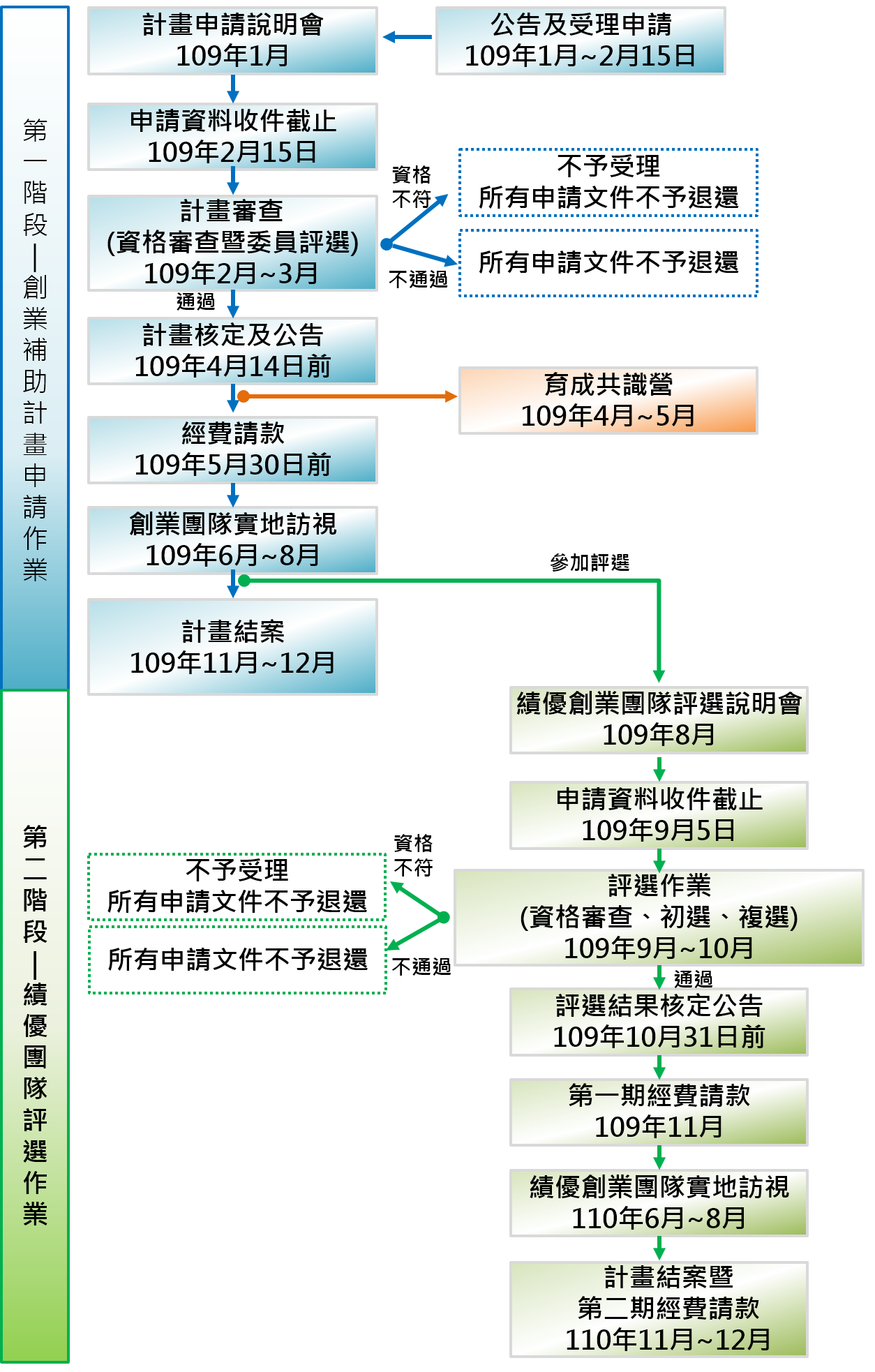 服務窗口：U-start原漾計畫專案承辦單位/中國文化大學電話：02-2331-6086  #7253、7223、7213E-mail：yiluchen@sce.pccu.edu.tw、yiwlin@sce.pccu.edu.tw附件1 提案申請相關文件附件1-1、第1階段提案申請附件1-1-1：「U-start原漾計畫」創業團隊彙整表109年度「U-start原漾計畫」創業團隊彙整表日期：民國    年    月    日附件1-1-2：「U-start原漾計畫」創業輔導計畫書《封面樣式》109年度「U-start原漾計畫」創業輔導計畫書計畫期程：109.04.15~109.10.14學校名稱：_______________________團隊名稱：_______________________中華民國         年         月        日目　　錄壹、計畫申請書貳、計畫摘要参、計畫內容肆、計畫經費編列伍、個人資料蒐集、處理及利用同意書陸、附件109年度「U-start原漾計畫」創業輔導計畫書壹、計畫申請書 註：育成單位主要聯絡人不限1名，請加註主要業務負責人貳、計畫摘要註：指導老師/業師不限1位参、計畫內容肆、計畫經費編列伍、個人資料蒐集、處理及利用同意書109年度「U-start原漾計畫」教育部青年發展署（以下簡稱本署）為蒐集、處理、利用您的個人資料，謹依個人資料保護法告知下列事項，並取得您的同意，敬請詳閱。個人資料之蒐集目的和類別本署因執行業務及辦理持續性政令宣導或活動蒐集您的個人資料。本署所蒐集您的個人資料類別，包括姓名、出生日期、地址、身分證統一編號、性別、學歷、經歷、帳戶資料、戶籍資料、聯絡地址、住家電話、行動電話、電子信箱、任職單位及其他得以直接或間接方式識別個人資料之身分文件等相關資料。個人資料之處理或利用本署遵循「個人資料保護法」與相關法令規範並依據本署【隱私權政策聲明】，蒐集、處理及利用您的個人資料。本署利用您的個人資料為中華民國（臺灣），利用期間為即日起10年內，利用之方式為書面、電子、網際網路或其他適當方式。請務必提供完整正確的個人資料，若您不提供您的個人資料或提供不完整、有錯誤，將可能影響您相關的權益。您依個人資料保護法第3條規定得行使之權利及方式查詢或請求閱覽、請求製給複製本，本署得酌收必要成本費用。請求補充或更正。請求停止蒐集、處理或利用您的個人資料，或請求刪除您的個人資料，但因本署執行職務或業務所必須者，不在此限。行使權利之方式：可親自至本署或請代理人填委託書申請。若您行使上述權利，而影響權益時，本署將不負相關賠償責任。如您對上述事項有疑義時，請參考本署【隱私權政策聲明】之個人資料保護聯絡窗口聯絡方式與本署聯繫。其他事項當您勾選同意並簽署本同意書時，即表示您已閱讀、瞭解並同意本同意書之所有內容，亦同意本署留存本同意書，供日後備查。若立同意書人為限制行為能力人 （例如未婚未滿20歲之人），其法定代理人亦須於本同意書中簽名或蓋章以表示立同意書人簽署本同意書已得法定代理人之允許，但立同意書人純獲法律上利益或依其年齡及身分、日常生活所必需者，不在此限。準據法與管轄法院本同意書之解釋與適用，以及本同意書有關之爭議，應均依照中華民國法律予以處理，並以臺灣臺北地方法院為第一審管轄法院。□我已詳細閱讀、瞭解並同意上述內容立同意書人：                          （簽章）       年     月      日立同意書人之法定代理人：              （簽章）       年     月      日註：立同意書人為未成年人（未滿20歲）時，法定代理人原則上為父母（民法第1086條）。陸、附件請附上任何您認為有助於評審瞭解此輔導計畫書的補充資料或證明附件1-1-3：「U-start原漾計畫」創業營運計畫書《封面樣式》109年度「U-start原漾計畫」創業營運計畫書創業團隊名稱：_______________________學校名稱：___________________________指導老師/業師/顧問：_________________中華民國      年     月      日注意:本計畫書撰寫格式為 A4 紙、12 級以上字體、本文以不超過 20 頁為原則，裝訂成冊，下列大綱供參考。目     錄營運計畫書摘要第一章  創業機會與構想一、過去的創業學習經驗二、創業構想三、與原鄉特色或原鄉產業連結第二章  產品與服務內容一、產品與服務內容二、營運模式三、營收模式第三章  市場與競爭分析一、市場特性與規模二、目標市場三、競爭對手與競爭策略分析第四章  行銷策略一、目標消費族群二、行銷策略第五章  財務計畫一、預估損益表二、預估資產負債表第六章  結論與投資效益一、營運計畫之結論二、效益說明(原鄉就業人口提升、原民產業促進、串連原住民族相關組織資源)三、潛在風險第七章  參考資料第八章  附件附件1  計畫申請表附件2  創業團隊成員基本資料（畢業生）附件3  創業團隊成員基本資料（碩博士在校生） 附件4  創業團隊成員基本資料（社會人士/外籍人士）附件5  創業團隊補助經費支用計畫表附件6  個人全職投入計畫切結書正本附件7  創業團隊計畫提案切結書正本附件8  育成進駐輔導意向書影本附件9  創業準備佐證資料（請檢附足以展現創業團隊成員之創業企圖心及目前已具備創業能力之佐證資料，形式不限）附件10 個人資料蒐集、處理及利用同意書附件1 109年度「U-start原漾計畫」計畫申請表日期：民國  年   月   日（若本表列數不敷使用，請自行增加）註：畢業生之畢業證書日期需為104年8月1日之後，方為104學年度畢業生。附件2109年度「U-start原漾計畫」創業團隊成員基本資料【畢業生專用】*所有欄位皆為「必填」	                                                 Page：1/4註：配合學年度計算方式，畢業證書上之日期需於104年8月1日之後者，方為104學年度畢業生。109年度「U-start原漾計畫」創業團隊成員基本資料【畢業生專用】Page：2/4109年度「U-start原漾計畫」創業團隊成員基本資料【畢業生專用】Page：3/4109年度「U-start原漾計畫」創業團隊成員基本資料【畢業生專用】Page：4/4附件3109年度「U-start原漾計畫」創業團隊成員基本資料【在校生專用】*所有欄位皆為「必填」	                                                 Page：1/3109年度「U-start原漾計畫」創業團隊成員基本資料【在校生專用】Page：2/3109年度「U-start原漾計畫」創業團隊成員基本資料【在校生專用】Page：3/3附件4109年度「U-start原漾計畫」創業團隊成員基本資料【社會人士專用】*所有欄位皆為「必填」	                                                Page：1/2109年度「U-start原漾計畫」創業團隊成員基本資料【社會人士專用】Page：2/2附件4-1109年度「U-start原漾計畫」2020 U-start Plan for Indigenous Innovation and Entrepreneurship創業團隊成員基本資料Basic information of entrepreneurial team members【外籍人士專用Only for Foreigner】*所有欄位皆為「必填」（All field are Necessary Information）	                Page：1/2109年度「U-start原漾計畫」2020 U-start Plan for Indigenous Innovation and Entrepreneurship創業團隊成員基本資料Basic information of entrepreneurial team members【外籍人士專用Only for Foreigner】Page：2/2附件5109年度教育部青年發展署「U-start原漾計畫」創業團隊補助經費支用計畫表※本表之經費項目，應明列於「育成輔導計畫書-教育部青年發展署補助計畫項目經費申請表」之代收款及自籌款中附件6109年度教育部青年發展署「U-start原漾計畫」個人全職投入計畫切結書本人          申請「教育部青年發展署U-start原漾計畫」保證計畫執行期間將全職投入參與「教育部青年發展署U-start原漾計畫」並遵照：畢業生與社會人士須不具學籍並絕未在他處任職工作之計畫規定。學士、碩博士在校生（含在職專班、專科四年級以上）與外籍人士絕未在他處任職工作之計畫規定。本人若不符上述聲明，經查核屬實者，願依教育部青年發展署U-start創新創業計畫獎補助要點辦理，並悉數繳回已核撥之補助款。另併負民事連帶損害賠償責任。此致教育部青年發展署立書人：                        簽章：（簽名或蓋章）身分證字號：戶籍地址：中 華 民 國             年              月             日附件7109年度教育部青年發展署「U-start原漾計畫」創業團隊計畫提案切結書創業團隊名稱：                         茲證明本團隊願參加109年度教育部青年發展署推動「U-start原漾計畫」，並將相關切結內容列明於後：創業團隊成員過往與政府相關計畫之往來無任何不良紀錄。申請團隊曾發生下列情事者，自該情事發生年度起算，1年內不得提出申請教育部青年發展署計畫補助：曾接受教育部青年發展署或教育部其他計畫公告為入選受輔導單位，然非因不可抗力因素放棄簽約者。曾與教育部青年發展署或教育部相關補助計畫簽約接受補助，非因不可抗力因素而放棄繼續接受補助者或未通過結案審查者。創業團隊成員過去5年內曾接受教育部青年發展署或其他政府相關專案之補助者，載明以下資訊（非本次補助提案計畫，若無補助情形，請於計畫名稱欄位中填“無”）。計畫執行期間，如發生下列情形之一，計畫執行單位得提報評選小組，如經評選小組同意終止計畫進行者，通過審查之創業團隊即取消受補助資格，除止付尚未核撥之補助款外，並向創業團隊追償已撥付款項，創業團隊不得有任何異議：計畫進行中經檢舉或經計畫執行單位之查核，證實創業團隊之申請文件有偽造、隱匿之情事發生。創業團隊之計畫執行內容與原核定計畫內容不符或計畫執行進度延遲超過核定進度1個月以上，經計畫執行單位限期改善通知而未予改善者。計畫內容經評選小組核定變更或進度延誤係基於不可抗力之原因或因配合計畫執行單位要求變更或增加計畫內容者不在此限。創業團隊發生其他違反本申請須知，並經評選小組決議終止該案之進行者。以上所列均依公開誠實原則申報，如有欺瞞，願接受計畫執行單位全權處置，絕無異議，特此聲明。創業團隊代表人：______________________________（簽名或蓋章）中華民國　　　年　　　月　　　日附件8109年度教育部青年發展署「U-start原漾計畫」育成進駐輔導意向書附件9109年度教育部青年發展署「U-start原漾計畫」佐證資料附件10109年度「U-start原漾計畫」個人資料蒐集、處理及利用同意書教育部青年發展署（以下簡稱本署）為蒐集、處理、利用您的個人資料，謹依個人資料保護法告知下列事項，並取得您的同意，敬請詳閱。個人資料之蒐集目的和類別本署因執行業務及辦理持續性政令宣導或活動蒐集您的個人資料。本署所蒐集您的個人資料類別，包括姓名、出生日期、地址、身分證統一編號、性別、學歷、經歷、帳戶資料、戶籍資料、聯絡地址、住家電話、行動電話、電子信箱、任職單位及其他得以直接或間接方式識別個人資料之身分文件等相關資料。個人資料之處理或利用本署遵循「個人資料保護法」與相關法令規範並依據本署【隱私權政策聲明】，蒐集、處理及利用您的個人資料。本署利用您的個人資料為中華民國（臺灣），利用期間為即日起10年內，利用之方式為書面、電子、網際網路或其他適當方式。請務必提供完整正確的個人資料，若您不提供您的個人資料或提供不完整、有錯誤，將可能影響您相關的權益。您依個人資料保護法第3條規定得行使之權利及方式查詢或請求閱覽、請求製給複製本，本署得酌收必要成本費用。請求補充或更正。請求停止蒐集、處理或利用您的個人資料，或請求刪除您的個人資料，但因本署執行職務或業務所必須者，不在此限。行使權利之方式：可親自至本署或請代理人填委託書申請。若您行使上述權利，而影響權益時，本署將不負相關賠償責任。如您對上述事項有疑義時，請參考本署【隱私權政策聲明】之個人資料保護聯絡窗口聯絡方式與本署聯繫。其他事項當您勾選同意並簽署本同意書時，即表示您已閱讀、瞭解並同意本同意書之所有內容，亦同意本署留存本同意書，供日後備查。若立同意書人為限制行為能力人 （例如未婚未滿20歲之人），其法定代理人亦須於本同意書中簽名或蓋章以表示立同意書人簽署本同意書已得法定代理人之允許，但立同意書人純獲法律上利益或依其年齡及身分、日常生活所必需者，不在此限。準據法與管轄法院本同意書之解釋與適用，以及本同意書有關之爭議，應均依照中華民國法律予以處理，並以臺灣臺北地方法院為第一審管轄法院。□我已詳細閱讀、瞭解並同意上述內容立同意書人：                          （簽章）       年     月      日立同意書人之法定代理人：              （簽章）       年     月      日註：立同意書人為未成年人（未滿20歲）時，法定代理人原則上為父母（民法第1086條）。附件2 第1階段請款相關文件附件2-1、第1階段補助款請款文件附件2-1-1：「U-start原漾計畫」請領補助創業團隊名冊109年度「U-start原漾計畫」請領補助創業團隊名冊學校名稱：                       　　　　日期：民國   年   月   日＊若為籌備處，請於「公司行號名稱（籌備處名稱）」中，註明「○○○公司籌備處」，並於「統一編號（身分證字號）」填入代表人之身分證字號。附件2-1-2：「U-start原漾計畫」教育部青年發展署補助計畫項目經費申請表附錄2-1-3：「U-start原漾計畫」創業團隊補助經費支用計畫表109年度「U-start原漾計畫」創業團隊補助經費支用計畫表※本表之經費項目，應明列於「育成輔導計畫書-教育部青年發展署補助計畫項目經費申請表」之代收款及自籌款中附錄2-1-4：「U-start原漾計畫」創業團隊受款帳戶資料109年度「U-start原漾計畫」創業團隊受款帳戶資料日期：民國   年  月  日                                Page:1/2※已正式成立公司者，係以「公司統一編號」為申報補助所得人；公司籌備處則以「團隊代表人」為申報補助所得人。109年度「U-start原漾計畫」創業團隊受款帳戶資料Page:2/2附件2-1-5：「U-start原漾計畫」獲補助創業團隊進駐育成合約書影本獲補助創業團隊進駐育成合約書影本附件3 第1階段核結相關文件附錄3-1、第1階段結案作業附錄3-1-1：「U-start原漾計畫」補助經費收支結算表計畫期程：109年4月15日至109年10月14日	業務單位：                                                   	 主（會）計單位：	                              機關學校首長（或團體負責人）：一、本表請隨函檢送乙份。二、本表「教育部青年署核定計畫金額」係計畫金額經本署審核調整後之金額；若未調整，則填原提計畫金額。三、本表「教育部青年署核定計畫金額」及「實支金額」請填寫該項目之總額（含自籌款、教育部青年署及其他單位分攤款）。四、本表「依公式應繳回教育部青年署結餘款」以全案合計數計算。五、本表「各受補助學校名稱」為供各地方政府填寫各受補助學校名稱。六、若實際繳回金額與依本表公式計算之金額有差異時，請於備註說明。七、計畫執行率未達百分之八十者，請於備註敘明原因。八、各大專校院之科技計畫、邁向頂尖大學等專案計畫中屬研究性質者，或政府研究資訊系統（GRB）列管之計畫，始得適用彈性經費支用規定。附件3-1-2：「U-start原漾計畫」育成單位補助經費運用明細表109年度「U-start原漾計畫」育成單位補助經費運用明細表※每一輔導團隊，分列一張單位：新臺幣/元※ 1.請依本署補助計畫項目經費核定表填寫。2.篇幅不敷使用時，敬請自行增列。附件3-1-3：「U-start原漾計畫」育成創業輔導結案報告109年度「U-start原漾計畫」創業輔導結案報告學校名稱：                           
育成單位聯絡人：聯絡電話：中華民國   年   月    日目     錄第一章、綜合摘要………………………………………………………一、創業團隊彙整表…………………………………………………二、交付資料及確認事項……………………………………………三、執行成果摘要……………………………………………………第二章、計畫執行報告…………………………………………………一、專案計畫執行情形………………………………………………二、輔導心得…………………………………………………………三、對本計畫之建議事項……………………………………………四、附件………………………………………………………………    附件1：育成創業輔導會議紀錄影本（含育成單位、創業團隊人員簽章）    附件2：相關佐證資料（邀請函或DM、會議通知單…）結案報告本文頁數以 20頁為原則（不含附件頁數）第一章、 綜合摘要一、創業團隊彙整表二、交付資料及確認事項三、執行成果摘要第二章、計畫執行報告專案計畫執行情形：請依各團隊原輔導計畫書所預定之工作項目撰寫，不同團隊請分表格填寫。篇幅不敷使用時，請自行增列。輔導心得對本計畫之建議事項附件附件1：育成創業輔導會議紀錄影本（含簽到單等），請自行提供附件2：相關佐證資料（邀請函或DM、會議通知單…）附件1相關佐證資料附件3-1-4「U-start原漾計畫」創業團隊計畫執行結案報告109年度「U-start原漾計畫」創業團隊計畫執行結案報告學校名稱：創業團隊名稱：設立公司行號（籌備處）名稱：執行期間：109年4月15日 至 109年10月14日團隊代表人暨公司行號(籌備處)負責人：聯絡電話：中華民國    年    月    日目     錄第一章 團隊／公司行號概況…………………………一、基本資料…………………………………………二、營運及財務狀況…………………………………三、經營團隊…………………………………………四、核心能力與實績…………………………………五、經營理念、策略及其他…………………………第二章 創業計畫執行報告……………………………一、計畫簡介…………………………………………二、計畫執行情形……………………………………三、未來發展…………………………………………四、執行心得…………………………………………五、對學校創業育成輔導建議事項…………………六、對本計畫之建議事項……………………………七、附件………………………………………………附件1：創業團隊經費運用明細表（請育成單位審閱後，蓋育成單位章）附件2：相關佐證資料（業務合約/合作意願書影本、邀請函或DM、會議通知單…）※結案報告本文頁數以20頁為原則（不含附件頁數）本結案報告撰寫格式為 A4 紙、12 級以上字體，裝訂成冊，上列大綱供參考。第一章、團隊/公司行號(籌備處)概況  原核定團隊名稱：  設立公司行號名稱： 基本資料（未設立公司者免填）團隊/公司簡介創立/設立日期：負責人：主要股東及持股比例（列出持股前五大）營運及財務狀況經營狀況：說明公司主要經營之產品項目及目前銷售業績產品銷售方式、銷售據點及分佈、銷售通路與主要客戶經營團隊 團隊或公司組織圖團隊成員及工作執掌（團隊成員係指受教育部青年發展署核定補助之創業團隊成員，不含顧問、老師、雇員、外部合作人員）輔導老師、業師及顧問支援人員或外部合作人員核心能力與實績經營理念、策略及其他第二章、創業計畫執行報告一、計畫簡介  請簡述團隊/公司概況（300字內）二、計畫執行情形（請說明實際創業計畫執行過程）  工作執行成果說明三、取得外部資金情形四、未來發展  請就團隊/公司未來發展方向部分提出說明。五、執行心得請就團隊/公司實際參與本計畫執行創業的心路歷程及收獲。六、對學校創業育成輔導建議事項七、對本計畫之建議事項八、附件附件1：創業團隊經費運用明細表（請育成單位審閱後，蓋育成單位章）。附件2：相關佐證資料（業務合約／合作意願書影本、邀請函或DM、會議通知單…）。附件1109年度「U-start原漾計畫」創業團隊補助經費運用明細表單位：新臺幣/元※1.請依本署補助計畫之核定項目填寫，包含補助款項目及自籌項目。　2.篇幅不敷使用時，敬請自行增列。附件2相關佐證資料附件4 計畫變更相關文件附件4-1-1：「U-start原漾計畫」計畫變更申請表109年度「U-start原漾計畫」計畫變更申請表申請日期：民國   年   月   日（若本欄位不敷使用，請自行增加）請依據「教育部青年發展署U-start創新創業獎補助要點」規定進行計畫變更辦理。團隊代表人、成員、公司行號名稱及其他異動，請於計畫期間結束前一個月，送達本署或本署指定之專案辦公室辦理，逾時不予受理變更作業。附件4-1-1-1：「U-start原漾計畫」計畫變更申請表-團隊代表人變更表109年度「U-start原漾計畫」計畫變更申請表—團隊代表人變更第一部分、團隊代表人變更前後對照說明附件4-1-1-2：「U-start原漾計畫」計畫變更申請表 -團隊成員變更表109年度「U-start原漾計畫」計畫變更申請表—團隊成員變更第一部分、團隊成員變更前後對照說明第二部分、新團隊成員基本資料證明文件109年度「U-start原漾計畫」新進創業團隊成員基本資料【畢業生專用】*所有欄位皆為「必填」	                                                 Page：1/4註:配合學年度計算方式，畢業證書上之日期需於104年8月1日之後者，方為104學年度畢業生。109年度「U-start原漾計畫」新進創業團隊成員基本資料【畢業生專用】Page：2/4109年度「U-start原漾計畫」新進創業團隊成員基本資料【畢業生專用】Page：3/4109年度「U-start原漾計畫」新進創業團隊成員基本資料【畢業生專用】Page：4/4109年度「U-start原漾計畫」新進創業團隊成員基本資料【在校生專用】*所有欄位皆為「必填」	                                                 Page：1/3109年度「U-start原漾計畫」新進創業團隊成員基本資料【在校生專用】Page：2/3109年度「U-start原漾計畫」新進創業團隊成員基本資料【在校生專用】Page：3/3109年度「U-start原漾計畫」新進創業團隊成員基本資料【社會人士專用】*所有欄位皆為「必填」	                                               Page：1/2109年度「U-start原漾計畫」新進創業團隊成員基本資料【社會人士專用】Page：2/2109年度「U-start原漾計畫」2020 U-start Plan for Indigenous Innovation and Entrepreneurship新進創業團隊成員基本資料Basic information of entrepreneurial team members【外籍人士專用Only for Foreigner】*所有欄位皆為「必填」（All field are Necessary Information）	                 Page：1/2109年度「U-start原漾計畫」2020 U-start Plan for Indigenous Innovation and Entrepreneurship新進創業團隊成員基本資料Basic information of entrepreneurial team members【外籍人士專用Only for Foreigner】Page：2/2第三部分、個人資料蒐集、處理及利用同意書109年度「U-start原漾計畫」個人資料蒐集、處理及利用同意書教育部青年發展署（以下簡稱本署）為蒐集、處理、利用您的個人資料，謹依個人資料保護法告知下列事項，並取得您的同意，敬請詳閱。個人資料之蒐集目的和類別本署因執行業務及辦理持續性政令宣導或活動蒐集您的個人資料。本署所蒐集您的個人資料類別，包括包括但不限含姓名、出生日期、地址、身分證統一編號、性別、學歷、經歷、帳戶資料、戶籍資料、聯絡地址、住家電話、行動電話、電子信箱、任職單位及其他得以直接或間接方式識別個人資料之身分文件等相關資料。個人資料之處理或利用本署遵循「個人資料保護法」與相關法令規範並依據本署【隱私權政策聲明】，蒐集、處理及利用您的個人資料。本署利用您的個人資料為中華民國（臺灣），利用期間為即日起10年內，利用之方式為書面、電子、網際網路或其他適當方式。請務必提供完整正確的個人資料，若您不提供您的個人資料或提供不完整、有錯誤，將可能影響您相關的權益。您依個人資料保護法第3條規定得行使之權利及方式查詢或請求閱覽、請求製給複製本，本署得酌收必要成本費用。請求補充或更正。請求停止蒐集、處理或利用您的個人資料，或請求刪除您的個人資料，但因本署執行職務或業務所必須者，不在此限。行使權利之方式：可親自至本署或請代理人填委託書申請。若您行使上述權利，而影響權益時，本署將不負相關賠償責任。如您對上述事項有疑義時，請參考本署【隱私權政策聲明】之個人資料保護聯絡窗口聯絡方式與本署聯繫。其他事項當您勾選同意並簽署本同意書時，即表示您已閱讀、瞭解並同意本同意書之所有內容，亦同意本署留存本同意書，供日後備查。若立同意書人為限制行為能力人 （例如未婚未滿20歲之人），其法定代理人亦須於本同意書中簽名或蓋章以表示立同意書人簽署本同意書已得法定代理人之允許，但立同意書人純獲法律上利益或依其年齡及身分、日常生活所必需者，不在此限。準據法與管轄法院本同意書之解釋與適用，以及本同意書有關之爭議，應均依照中華民國法律予以處理，並以臺灣臺北地方法院為第一審管轄法院。□我已詳細閱讀、瞭解並同意上述內容立同意書人：                            （簽章）       年     月      日立同意書人之法定代理人：                （簽章）       年     月      日註：立同意書人為未成年人（未滿20歲）時，法定代理人原則上為父母（民法第1086條）。附件4-1-1-3：「U-start原漾計畫」計畫變更申請表-經費調整對照表附件5教育部青年發展署U-start創新創業獎補助要點中華民國98年4月27日教育部台高（三）字第 0980054571C 號令訂定發布中華民國99年5月26日教育部台高（三）字第 0990071602C 號令修正中華民國99年12月7日教育部臺高（三）字第0990200373C 號令修正中華民國100年4月22日教育部臺高（三）字第 1000058198C 號令修正中華民國101年12月24日教育部臺高（三）字第 1010236057B 號令修正中華民國103年2月19日教育部青年發展署臺教青署輔字第1032160174B號令修正中華民國103年12月5日教育部青年發展署臺教青署輔字第1032161347號令修正中華民國104年12月17日教育部青年發展署臺教青署輔字第1042161580C號令修正中華民國105年4月14日教育部青年發展署臺教青署輔字第1052160593C號令修正中華民國105年12月9日教育部青年發展署臺教青署輔字第1052173840B號令修正中華民國106年3月15日教育部青年發展署臺教青署輔字第第1062102610B號令修正中華民國107年4月20日教育部青年發展署臺教青署輔字第 1072106900B號令修正中華民國108年2月1日教育部青年發展署臺教青署輔字第 1082102120B號令修正中華民國108年9月11日教育部青年發展署臺教青署輔字第1082116880B號令修正目的：教育部青年發展署（下稱本署）為提升校園創新創業文化，鼓勵大專校院優化校園創業環境，結合學校育成輔導資源，提供青年創業實驗場域與資源，培育具創業家精神人才，協助青年學生創業實踐，特訂定本要點。補助、獎勵範圍及對象：本署U-start創新創業相關計畫，對象如下：公私立大專校院(下稱學校)。青年創業團隊(下稱團隊)。申請時間及方式：依本署U-start創新創業相關申請作業須知，於受理申請期間開放符合資格者，檢附相關資料送至本署或本署指定單位申請。評選作業：由本署聘請專家學者組成評選小組，就申請者所備之相關資料，依據本署U-start創新創業相關申請作業須知辦理評選。補助及獎勵原則：補助原則：依本署U-start創新創業相關申請作業須知，經評選獲補助者，由本署補助學校創業輔導費用新臺幣(以下同)十五萬元及補助團隊創業基本開辦費三十五萬元為原則，青年創業團隊採部分補助，團隊應有自籌款配合。經費編列原則如下：學校創業輔導費用：以業務費、人事費及雜支為編列原則。業務費編列項目以講座鐘點費、諮詢費、工讀費、印刷費、國內旅費、短程車資、膳宿費、全民健康保險補充保費、臨時人員勞、健保及勞工退休金等科目為原則，並依「教育部補(捐)助及委辦經費核撥結報作業要點」規定，倘內部場地有對外收費，且供辦理計畫使用者，得依規定編列場地使用費；必要時，得敘明理由編列其他項目。另應編列至少百分之三十經費用於輔導團隊之專業業師諮詢費用。團隊開辦費：以業務費、人事費及雜支為編列原則，其中人事費編列以補助經費百分之七十為上限，每人每月不得超過二萬元。業務費編列以工讀費、印刷費、國內旅費、短程車資、膳宿費、公司設立規費、記帳費、材料費、租金、廣宣費、資訊服務費、場地使用費等科目為原則，必要時，得敘明理由編列其他項目。但不得將補助款支用於人員獎金、國外差旅費、公關交際費、耐久性設備、硬體修繕等費用。獎勵原則：依本署U-start創新創業相關申請作業須知，經評選為績優團隊，本署得提供二十五萬元至一百萬元創業獎金，且獎金依規定辦理所得扣繳。針對特定對象，本署得衡酌實際狀況優予獎補助團隊或補助學校創業培力費用，以配合政府相關政策之推動。經費核撥及核結：獎補助經費以分期撥付為原則，核定受獎補助者應依本署U-start創新創業相關申請作業須知，於指定期限前備文掣據（請註明單位統一編號）及檢附相關資料，送至本署或本署指定單位，請撥各期別款項。受獎補助者應依本署U-start創新創業相關申請作業須知內容，於指定期限前檢附成果報告、領據（請註明單位統一編號）、經費收支結算表、指定匯款帳戶存摺封面影本等資料，送本署或本署指定單位，辦理核銷結案。受獎補助者，計畫原始憑證應專冊裝訂，妥善保存及管理，本署得視實際需要，通知調閱查驗或派員抽查。本補助之賸餘款，學校及團隊應全數繳回本署。計畫變更作業：應依本署U-start創新創業相關申請作業須知，將變更文件送達本署或本署指定單位辦理。成效檢視：本署為考核執行成果，於獎補助期間，得視執行情形訪視獲獎補助單位及辦理相關追蹤考核事項，並做為本署相關經費獎補助之參考。撤銷處理：受獎補助者有下列情事之一者，本署得撤銷原核定之獎補助，並得追繳已核撥補助款項及獎勵。偽造文書或以不實資料申領本獎補助。重複申請U-start創新創業相關補助。未依獎補助款項撥付團隊。違反相關法律規定，致影響U-start創新創業相關計畫及本署形象，並經司法機關起訴者。育成輔導期間內有撤銷公司行號登記之情事。有侵害他人智慧財產權之情事，並經判決確定。其他未依規定使用U-start創新創業相關申請作業須知獎補款且情節重大者。終止處理：受獎補者有下列情事之一者，本署得終止計畫。已核撥而未執行之補助款項，須全數繳回；已核撥之獎金，由團隊按計畫實際未執行月份，依比例繳回。未依U-start創新創業相關申請作業須知辦理經費核結或計畫變更作業，經限期改善仍未改善。妨礙或拒絕接受本署成效檢視作業，經限期改善仍未改善。團隊主動向本署提出終止執行計畫者。育成輔導期間，團隊公司行號有歇業、解散或廢止之情事者。其他注意事項：計畫經核定獎補助額度，即不再獎補助因計畫追加所涉之其他費。受獎補助者須配合本署成效檢視事項，辦理相關作業及創業成果宣傳。本要點未盡事宜，應依「教育部補(捐)助及委辦經費核撥結報作業要點」規定辦理，其餘部分依本署U-start創新創業相關申請作業須知公告內容辦理。教育部青年發展署U-start原漾計畫108年9月前言結合學校育成能量及U-start計畫累積10年有餘之輔導經驗，協助原住民族青年運用部落傳統、文化、在地特色農作物及人脈等原鄉涵養，提出創新創業提案並實踐，進而提升原住民族青年創新創業培力能量。計畫目的善用U-start創新創業輔導能量，強化原住民族青年創新創業培力。導引原住民族青年發揮創新創業活力，運用文化、農業、生態等資產，接軌與發揚原住民族產業。增加原青創業及就業機會，促進原青留鄉及返鄉，賦予原鄉產業新風貌。計畫對象原住民族青年新創團隊，團隊至少3人組成，應至少半數以上成員為大專校院原住民族在校生或近5學年度原住民族畢業生，並由其中1位擔任團隊代表人，其餘可為十八歲(含)以上至三十五歲(含)以下之社會人士或外籍人士。設有育成單位之公私立大專校院。辦理方式由原住民族委員會及教育部青年發展署共同主辦，並委請承辦單位擔任本計畫行政與諮詢窗口，協助執行與管考本計畫相關事宜。計畫內容補獎助原住民族青年新創團隊進行創業實踐：每年度分2階段進行補獎助第1階段由原住民族青年新創團隊提出創業計畫及學校育成單位提出輔導計畫共同申請，經評選通過者，可獲補助新臺幣(以下同)50萬元之創業基本開辦費(其中15萬元為學校創業輔導費用)，獲補助團隊(下稱原漾新創團隊)必須接受學校為期6個月之創業育成輔導及培育，每年度預計選出至少10組團隊。第2階段創業績優團隊評選，由通過第1階段補助且完成公司行號設立登記之團隊提出申請，每年度預計選出5組績優團隊，提供最高100萬元之創業獎助，並再接受學校育成單位輔導1年。提升原住民族青年新創團隊創新創業輔導資源與能量建立分區輔導支持機制結合區域合作夥伴學校開展輔導網絡：依北、中、南、花蓮及臺東分作5區，各區分別尋求創業育成能力優異之大專校院作為區域夥伴學校，以協助區內原青育成能量提升。藉助區域及學校原資中心發揚原鄉知識創新價值：透過區域夥伴學校串接區域及學校原資中心之傳統知識與智慧、各部會原青協助資源、社群及人際關係網絡，並發掘具創業意圖之原住民族青年學生，協助其組成團隊申請U-start原漾計畫，創造出原鄉知識的創新應用及商業價值。建立區域原青新創聯繫交流社群：辦理主題式交流活動，帶動區域原青新創人才培育經驗分享，並鏈結校內外創育機構，蒐集區域可串聯運用之原青新創媒合資源，提升區域原青新創氛圍。提升原青團隊發展動能及學校育成輔導能量結合U-start創新創業計畫輔導資源，如U-start說明會、育成共識營、創新工作坊、創業門診、團隊訪視，強化原住民族文化、產業知識、區域特色之融合應用，並導入原資中心輔導資源，建立原住民青年創業之友善支持系統。提供學校育成單位輔導資源陪伴：邀集原青新創相關產官學專家組成輔導群，提供新創輔導相關疑難諮詢建議。進行原民族青年學生校園創業基礎研究    針對我國原住民族青年學生校園創業概況、各區域可運用之人文地產景等特色、各地可供原住民族青年串接連結之在地原住民經濟團體或社區組織等進行整體性及區域性現況盤點，並蒐集國內外原住民族青年創新創業校園培育相關資源及政策，並提出相關推動建議。橋接各部會輔導資源，協助原漾新創團隊持續運用新創影響力，帶動原鄉經濟發展活力    協助原漾新創團隊取得創業所需資金及研發經費，主動提供政府相關貸款及研究補助之資訊，如：介接原民會金融輔導員服務、原住民族綜合發展基金以及原住民族產業創新價值計畫等，補助原住民族公司行號研發經費等，鼓勵原住民族青年新創團隊提升自身新創經濟能量，進而發揮影響力，帶動原鄉產業發展活力，永續傳承原鄉文化精神。新創團隊培育能量擴散    結合U-start計畫年度成果展，規劃原漾計畫成果展示區及頒獎，以促進計畫成果擴散及協助U-start原漾新創團隊商機交流。其他：本計畫核定後實施，修正時亦同。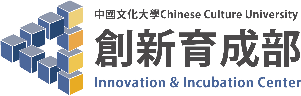 原漾計畫專案承辦單位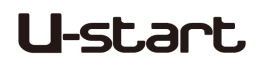 地址：臺北市延平南路127號B1電話：02-2331-6167分機7256、7223、7213傳真：02-2331-7556計畫網站：http://ustart.yda.gov.tw粉絲頁：https://www.facebook.com/USTARTFans活動資料，如非作者本人同意轉載使用，請勿轉寄、散佈、複製或公開其內容。特此致謝項次評選項目評選標準比重A創業團隊計畫執行力與開發技術特色創業構想創新及獨特性原鄉特色或原鄉產業連結性開發內容具有技術或特色內涵創業團隊專長及團隊分工15%B學校創業輔導能力育成單位計畫執行輔導能力學校產學合作相關資源之配套措施學校原住民族相關單位之支援及配合校內篩選團隊機制20%C計畫目標與預期效益創業提案之潛在市場規模及可及性原鄉就業人口提升、原民產業促進、串連原住民族相關組織資源15%D營運模式之產業與市場趨勢分析產品、服務與市場分析營運模式具體性及可行性公司營運策略及行銷策略40%E財務規劃預期5年內獲利能力及現金流情形經費編列之合理性（含市場驗證所需經費）10%合計合計100%項次參考項目1創業團隊為教育部高教司「大專校院創新創業扎根計畫」衍生之團隊。2創業團隊曾獲如：戰國策、科技部創新創業激勵計畫…等創業競賽獎項。3其他曾修習相關創新創業課程、活動等紀錄。輔導單位名稱輔導單位名稱輔導單位名稱輔導單位名稱（請填各校所屬育成單位-全名，如○○大學創新育成中心）（請填各校所屬育成單位-全名，如○○大學創新育成中心）（請填各校所屬育成單位-全名，如○○大學創新育成中心）聯絡人姓名姓名請填育成單位聯絡人電話聯絡人職稱職稱手機聯絡人職稱職稱E-mail創業團隊彙整表創業團隊彙整表創業團隊彙整表創業團隊彙整表創業團隊彙整表創業團隊彙整表創業團隊彙整表編號編號創業團隊名稱創業團隊名稱創業團隊名稱創業團隊名稱團隊人數1122334455667788991010總件數總件數計畫基本資料育成單位主要聯絡人聯絡電話計畫基本資料育成單位主要聯絡人聯絡E-mail計畫基本資料團隊名稱團隊代表人姓名計畫基本資料計畫期程109年04月15日 ~ 109年10月14日109年04月15日 ~ 109年10月14日109年04月15日 ~ 109年10月14日交付資料及確認事項（請自審並勾選）交付資料及確認事項（請自審並勾選）□公文（收件者：教育部青年發展署）□創業輔導計畫書（封面淡綠色，膠裝） 一式8份（1正7副） □創業輔導計畫書電子檔（word檔或PDF檔，含附件）1份□創業營運計畫書（封面淡綠色，膠裝）一式8份（1正7副）□創業營運計畫書電子檔（word檔或PDF檔，含附件）1份□創業營運計畫書封面、申請表與創業團隊彙整表一致□公文（收件者：教育部青年發展署）□創業輔導計畫書（封面淡綠色，膠裝） 一式8份（1正7副） □創業輔導計畫書電子檔（word檔或PDF檔，含附件）1份□創業營運計畫書（封面淡綠色，膠裝）一式8份（1正7副）□創業營運計畫書電子檔（word檔或PDF檔，含附件）1份□創業營運計畫書封面、申請表與創業團隊彙整表一致□公文（收件者：教育部青年發展署）□創業輔導計畫書（封面淡綠色，膠裝） 一式8份（1正7副） □創業輔導計畫書電子檔（word檔或PDF檔，含附件）1份□創業營運計畫書（封面淡綠色，膠裝）一式8份（1正7副）□創業營運計畫書電子檔（word檔或PDF檔，含附件）1份□創業營運計畫書封面、申請表與創業團隊彙整表一致申請人承諾書及同意書：申請人已充份瞭解「U-start原漾計畫」申請須知之相關規定事項，並願依規定執行計畫。申請人保證所提供及填報之各項資料皆與申請者現況、事實相符。申請人承諾書及同意書：申請人已充份瞭解「U-start原漾計畫」申請須知之相關規定事項，並願依規定執行計畫。申請人保證所提供及填報之各項資料皆與申請者現況、事實相符。申請人承諾書及同意書：申請人已充份瞭解「U-start原漾計畫」申請須知之相關規定事項，並願依規定執行計畫。申請人保證所提供及填報之各項資料皆與申請者現況、事實相符。申請人承諾書及同意書：申請人已充份瞭解「U-start原漾計畫」申請須知之相關規定事項，並願依規定執行計畫。申請人保證所提供及填報之各項資料皆與申請者現況、事實相符。申請人承諾書及同意書：申請人已充份瞭解「U-start原漾計畫」申請須知之相關規定事項，並願依規定執行計畫。申請人保證所提供及填報之各項資料皆與申請者現況、事實相符。指導老師/業師/顧問基本資料指導老師/業師/顧問基本資料指導老師/業師/顧問基本資料指導老師/業師/顧問基本資料指導老師/業師/顧問基本資料指導老師/業師/顧問基本資料指導老師/業師/顧問基本資料指導老師/業師/顧問基本資料指導老師/業師/顧問基本資料指導老師/業師/顧問基本資料指導老師/業師/顧問基本資料指導老師/業師/顧問姓名指導老師/業師/顧問姓名指導老師/業師/顧問姓名指導老師/業師/顧問姓名職稱職稱性別性別□男　□女現職服務單位服務單位服務單位現職電　話電　話電　話手機手機傳真現職E-mailE-mailE-mail現職地　址地　址地　址□□□         縣（市）□□□         縣（市）□□□         縣（市）□□□         縣（市）□□□         縣（市）□□□         縣（市）□□□         縣（市）專長領域專長領域專長領域專長領域創業團隊基本資料創業團隊基本資料創業團隊基本資料創業團隊基本資料創業團隊基本資料創業團隊基本資料創業團隊基本資料創業團隊基本資料創業團隊基本資料創業團隊基本資料創業團隊基本資料團隊名稱團隊名稱進駐日期進駐日期民國    年    月    日民國    年    月    日民國    年    月    日團隊代表人團隊代表人公司狀況公司狀況□設立中　□未設立□設立中　□未設立□設立中　□未設立聯絡方式聯絡方式電話手機手機聯絡方式聯絡方式E-mail傳真傳真通訊地址通訊地址□□□         縣（市）□□□         縣（市）□□□         縣（市）□□□         縣（市）□□□         縣（市）□□□         縣（市）□□□         縣（市）□□□         縣（市）□□□         縣（市）主要營業項目說明（服務項目/產品內容） 主要營業項目說明（服務項目/產品內容） 創業輔導計畫摘要創業輔導計畫摘要創業輔導計畫摘要創業輔導計畫摘要創業輔導計畫摘要創業輔導計畫摘要創業輔導計畫摘要創業輔導計畫摘要創業輔導計畫摘要創業輔導計畫摘要創業輔導計畫摘要創業輔導計畫摘要創業輔導計畫摘要一、創業團隊現況、問題及需求事項一、創業團隊現況、問題及需求事項一、創業團隊現況、問題及需求事項一、創業團隊現況、問題及需求事項（請以條列的方式說明創業團隊需求重點）（請以條列的方式說明創業團隊需求重點）（請以條列的方式說明創業團隊需求重點）（請以條列的方式說明創業團隊需求重點）二、預定工作項目二、預定工作項目二、預定工作項目二、預定工作項目服務項目服務項目預計工作內容預計工作內容服務項目服務項目請勾選請說明預定工作項目與該創業團隊之關聯性與必要性1.提供辦公空間及辦公所需基本配備（如：電話、網路）、共用實驗設備、機械儀器及公共設施□2.育成中心與團隊進行輔導會議（針對不同類型、不同階段段需求提供客製化服務，如：課程、業師輔導、營運諮詢等服務）□3.協助提供業師諮詢服務（如：企業經營管理、市場暨行銷規劃、法律/智財/專利、會計/稅務等）客製化服務□4.協助創業團隊廣宣、行銷或商機交流等相關活動□5.協助創業團隊申請公司設立登記、商業登記或工廠登記等□6.協助轉知外部資源（如政府補助、貸款、研發補助、民間投資）□7.對創業團隊經費支用管理方式□8.其他加值服務項目：（如協助創業團隊參賽/參展、與學校產學鏈結/技轉授權、產品與服務創新/技術商品化、商業模式優化、資金/商機媒合服務、專利檢索/申請、行銷通路開發/拓展國際市場…等）其他加值服務項目：（如協助創業團隊參賽/參展、與學校產學鏈結/技轉授權、產品與服務創新/技術商品化、商業模式優化、資金/商機媒合服務、專利檢索/申請、行銷通路開發/拓展國際市場…等）其他加值服務項目：（如協助創業團隊參賽/參展、與學校產學鏈結/技轉授權、產品與服務創新/技術商品化、商業模式優化、資金/商機媒合服務、專利檢索/申請、行銷通路開發/拓展國際市場…等）三、實施方式與時程規劃（請以甘特圖表示）1.完成xxxxxxxxxxx2.完成xxxxxxxxxxxx四、預期成效（請說明計畫預計達成的目標）五、專家資歷及專長與創業團隊需求之關聯性六、專家研提政府研發計畫之經驗說明              ■申請表              ■申請表              ■申請表              ■申請表教育部青年發展署補助計畫項目經費教育部青年發展署補助計畫項目經費教育部青年發展署補助計畫項目經費教育部青年發展署補助計畫項目經費教育部青年發展署補助計畫項目經費教育部青年發展署補助計畫項目經費教育部青年發展署補助計畫項目經費教育部青年發展署補助計畫項目經費教育部青年發展署補助計畫項目經費教育部青年發展署補助計畫項目經費教育部青年發展署補助計畫項目經費教育部青年發展署補助計畫項目經費教育部青年發展署補助計畫項目經費              □核定表              □核定表              □核定表              □核定表申請單位：（請填學校名稱，如○○大學）申請單位：（請填學校名稱，如○○大學）申請單位：（請填學校名稱，如○○大學）申請單位：（請填學校名稱，如○○大學）申請單位：（請填學校名稱，如○○大學）申請單位：（請填學校名稱，如○○大學）申請單位：（請填學校名稱，如○○大學）申請單位：（請填學校名稱，如○○大學）申請單位：（請填學校名稱，如○○大學）計畫名稱：109年度U-start原漾計畫計畫名稱：109年度U-start原漾計畫計畫名稱：109年度U-start原漾計畫計畫名稱：109年度U-start原漾計畫創業團隊名稱：創業團隊名稱：創業團隊名稱：創業團隊名稱：創業團隊名稱：創業團隊名稱：創業團隊名稱：創業團隊名稱：創業團隊名稱：公司名稱：公司名稱：公司名稱：公司名稱：計畫期程：109年04月15日至109年10月14日計畫期程：109年04月15日至109年10月14日計畫期程：109年04月15日至109年10月14日計畫期程：109年04月15日至109年10月14日計畫期程：109年04月15日至109年10月14日計畫期程：109年04月15日至109年10月14日計畫期程：109年04月15日至109年10月14日計畫期程：109年04月15日至109年10月14日計畫期程：109年04月15日至109年10月14日計畫期程：109年04月15日至109年10月14日計畫期程：109年04月15日至109年10月14日計畫期程：109年04月15日至109年10月14日計畫期程：109年04月15日至109年10月14日計畫經費總額：      元，向本署申請補助金額：500,000元，自籌款：      元計畫經費總額：      元，向本署申請補助金額：500,000元，自籌款：      元計畫經費總額：      元，向本署申請補助金額：500,000元，自籌款：      元計畫經費總額：      元，向本署申請補助金額：500,000元，自籌款：      元計畫經費總額：      元，向本署申請補助金額：500,000元，自籌款：      元計畫經費總額：      元，向本署申請補助金額：500,000元，自籌款：      元計畫經費總額：      元，向本署申請補助金額：500,000元，自籌款：      元計畫經費總額：      元，向本署申請補助金額：500,000元，自籌款：      元計畫經費總額：      元，向本署申請補助金額：500,000元，自籌款：      元計畫經費總額：      元，向本署申請補助金額：500,000元，自籌款：      元計畫經費總額：      元，向本署申請補助金額：500,000元，自籌款：      元計畫經費總額：      元，向本署申請補助金額：500,000元，自籌款：      元計畫經費總額：      元，向本署申請補助金額：500,000元，自籌款：      元擬向其他機關與民間團體申請補助：□無　□有擬向其他機關與民間團體申請補助：□無　□有擬向其他機關與民間團體申請補助：□無　□有擬向其他機關與民間團體申請補助：□無　□有擬向其他機關與民間團體申請補助：□無　□有擬向其他機關與民間團體申請補助：□無　□有擬向其他機關與民間團體申請補助：□無　□有擬向其他機關與民間團體申請補助：□無　□有擬向其他機關與民間團體申請補助：□無　□有擬向其他機關與民間團體申請補助：□無　□有擬向其他機關與民間團體申請補助：□無　□有擬向其他機關與民間團體申請補助：□無　□有擬向其他機關與民間團體申請補助：□無　□有經費項目經費項目經費項目計畫經費明細計畫經費明細計畫經費明細計畫經費明細計畫經費明細計畫經費明細計畫經費明細計畫經費明細教育部青年發展署核定計畫經費（申請單位請勿填寫）教育部青年發展署核定計畫經費（申請單位請勿填寫）經費項目經費項目經費項目單價（元）數量數量總價（元）總價（元）說明說明說明計畫金額（元）補助金額（元）人事費人事費人事費人事費小計業務費業務費業務費業務費代收款350,0001批1批350,000350,000創業團隊代收款創業團隊代收款創業團隊代收款業務費業務費雜支1批1批文具用品，紙張，資訊（碳粉）耗材，資料夾，郵資等文具用品，紙張，資訊（碳粉）耗材，資料夾，郵資等文具用品，紙張，資訊（碳粉）耗材，資料夾，郵資等業務費業務費小計自籌款自籌款自籌款自籌款自籌款自籌款小計合  計合  計合  計本署核定補助   元備註：同一計畫向本署及其他機關申請補助時，應於計畫項目經費申請表內，詳列向本署及其他機關申請補助之項目及金額，如有隱匿不實或造假情事，本署應撤銷該補助案件，並收回已撥付款項。補助計畫除依本要點第4點規定之情形外，以不補助人事費及行政管理費為原則，惟報請本署同意者得編列人事費；倘內部場地有對外收費，且供辦理計畫使用者，學校育成單位得依規定編列場地使用費。申請補助經費，其計畫執行涉及需依「政府機關政策文宣規劃執行注意事項」、預算法第62條之1及其執行原則等相關規定辦理者，應明確標示其為「廣告」，且揭示贊助機關（教育部）名稱，並不得以置入性行銷方式進行。備註：同一計畫向本署及其他機關申請補助時，應於計畫項目經費申請表內，詳列向本署及其他機關申請補助之項目及金額，如有隱匿不實或造假情事，本署應撤銷該補助案件，並收回已撥付款項。補助計畫除依本要點第4點規定之情形外，以不補助人事費及行政管理費為原則，惟報請本署同意者得編列人事費；倘內部場地有對外收費，且供辦理計畫使用者，學校育成單位得依規定編列場地使用費。申請補助經費，其計畫執行涉及需依「政府機關政策文宣規劃執行注意事項」、預算法第62條之1及其執行原則等相關規定辦理者，應明確標示其為「廣告」，且揭示贊助機關（教育部）名稱，並不得以置入性行銷方式進行。備註：同一計畫向本署及其他機關申請補助時，應於計畫項目經費申請表內，詳列向本署及其他機關申請補助之項目及金額，如有隱匿不實或造假情事，本署應撤銷該補助案件，並收回已撥付款項。補助計畫除依本要點第4點規定之情形外，以不補助人事費及行政管理費為原則，惟報請本署同意者得編列人事費；倘內部場地有對外收費，且供辦理計畫使用者，學校育成單位得依規定編列場地使用費。申請補助經費，其計畫執行涉及需依「政府機關政策文宣規劃執行注意事項」、預算法第62條之1及其執行原則等相關規定辦理者，應明確標示其為「廣告」，且揭示贊助機關（教育部）名稱，並不得以置入性行銷方式進行。備註：同一計畫向本署及其他機關申請補助時，應於計畫項目經費申請表內，詳列向本署及其他機關申請補助之項目及金額，如有隱匿不實或造假情事，本署應撤銷該補助案件，並收回已撥付款項。補助計畫除依本要點第4點規定之情形外，以不補助人事費及行政管理費為原則，惟報請本署同意者得編列人事費；倘內部場地有對外收費，且供辦理計畫使用者，學校育成單位得依規定編列場地使用費。申請補助經費，其計畫執行涉及需依「政府機關政策文宣規劃執行注意事項」、預算法第62條之1及其執行原則等相關規定辦理者，應明確標示其為「廣告」，且揭示贊助機關（教育部）名稱，並不得以置入性行銷方式進行。備註：同一計畫向本署及其他機關申請補助時，應於計畫項目經費申請表內，詳列向本署及其他機關申請補助之項目及金額，如有隱匿不實或造假情事，本署應撤銷該補助案件，並收回已撥付款項。補助計畫除依本要點第4點規定之情形外，以不補助人事費及行政管理費為原則，惟報請本署同意者得編列人事費；倘內部場地有對外收費，且供辦理計畫使用者，學校育成單位得依規定編列場地使用費。申請補助經費，其計畫執行涉及需依「政府機關政策文宣規劃執行注意事項」、預算法第62條之1及其執行原則等相關規定辦理者，應明確標示其為「廣告」，且揭示贊助機關（教育部）名稱，並不得以置入性行銷方式進行。備註：同一計畫向本署及其他機關申請補助時，應於計畫項目經費申請表內，詳列向本署及其他機關申請補助之項目及金額，如有隱匿不實或造假情事，本署應撤銷該補助案件，並收回已撥付款項。補助計畫除依本要點第4點規定之情形外，以不補助人事費及行政管理費為原則，惟報請本署同意者得編列人事費；倘內部場地有對外收費，且供辦理計畫使用者，學校育成單位得依規定編列場地使用費。申請補助經費，其計畫執行涉及需依「政府機關政策文宣規劃執行注意事項」、預算法第62條之1及其執行原則等相關規定辦理者，應明確標示其為「廣告」，且揭示贊助機關（教育部）名稱，並不得以置入性行銷方式進行。備註：同一計畫向本署及其他機關申請補助時，應於計畫項目經費申請表內，詳列向本署及其他機關申請補助之項目及金額，如有隱匿不實或造假情事，本署應撤銷該補助案件，並收回已撥付款項。補助計畫除依本要點第4點規定之情形外，以不補助人事費及行政管理費為原則，惟報請本署同意者得編列人事費；倘內部場地有對外收費，且供辦理計畫使用者，學校育成單位得依規定編列場地使用費。申請補助經費，其計畫執行涉及需依「政府機關政策文宣規劃執行注意事項」、預算法第62條之1及其執行原則等相關規定辦理者，應明確標示其為「廣告」，且揭示贊助機關（教育部）名稱，並不得以置入性行銷方式進行。備註：同一計畫向本署及其他機關申請補助時，應於計畫項目經費申請表內，詳列向本署及其他機關申請補助之項目及金額，如有隱匿不實或造假情事，本署應撤銷該補助案件，並收回已撥付款項。補助計畫除依本要點第4點規定之情形外，以不補助人事費及行政管理費為原則，惟報請本署同意者得編列人事費；倘內部場地有對外收費，且供辦理計畫使用者，學校育成單位得依規定編列場地使用費。申請補助經費，其計畫執行涉及需依「政府機關政策文宣規劃執行注意事項」、預算法第62條之1及其執行原則等相關規定辦理者，應明確標示其為「廣告」，且揭示贊助機關（教育部）名稱，並不得以置入性行銷方式進行。備註：同一計畫向本署及其他機關申請補助時，應於計畫項目經費申請表內，詳列向本署及其他機關申請補助之項目及金額，如有隱匿不實或造假情事，本署應撤銷該補助案件，並收回已撥付款項。補助計畫除依本要點第4點規定之情形外，以不補助人事費及行政管理費為原則，惟報請本署同意者得編列人事費；倘內部場地有對外收費，且供辦理計畫使用者，學校育成單位得依規定編列場地使用費。申請補助經費，其計畫執行涉及需依「政府機關政策文宣規劃執行注意事項」、預算法第62條之1及其執行原則等相關規定辦理者，應明確標示其為「廣告」，且揭示贊助機關（教育部）名稱，並不得以置入性行銷方式進行。備註：同一計畫向本署及其他機關申請補助時，應於計畫項目經費申請表內，詳列向本署及其他機關申請補助之項目及金額，如有隱匿不實或造假情事，本署應撤銷該補助案件，並收回已撥付款項。補助計畫除依本要點第4點規定之情形外，以不補助人事費及行政管理費為原則，惟報請本署同意者得編列人事費；倘內部場地有對外收費，且供辦理計畫使用者，學校育成單位得依規定編列場地使用費。申請補助經費，其計畫執行涉及需依「政府機關政策文宣規劃執行注意事項」、預算法第62條之1及其執行原則等相關規定辦理者，應明確標示其為「廣告」，且揭示贊助機關（教育部）名稱，並不得以置入性行銷方式進行。備註：同一計畫向本署及其他機關申請補助時，應於計畫項目經費申請表內，詳列向本署及其他機關申請補助之項目及金額，如有隱匿不實或造假情事，本署應撤銷該補助案件，並收回已撥付款項。補助計畫除依本要點第4點規定之情形外，以不補助人事費及行政管理費為原則，惟報請本署同意者得編列人事費；倘內部場地有對外收費，且供辦理計畫使用者，學校育成單位得依規定編列場地使用費。申請補助經費，其計畫執行涉及需依「政府機關政策文宣規劃執行注意事項」、預算法第62條之1及其執行原則等相關規定辦理者，應明確標示其為「廣告」，且揭示贊助機關（教育部）名稱，並不得以置入性行銷方式進行。補助方式： □全額補助■部分補助【補助比率　　％】補助方式： □全額補助■部分補助【補助比率　　％】備註：同一計畫向本署及其他機關申請補助時，應於計畫項目經費申請表內，詳列向本署及其他機關申請補助之項目及金額，如有隱匿不實或造假情事，本署應撤銷該補助案件，並收回已撥付款項。補助計畫除依本要點第4點規定之情形外，以不補助人事費及行政管理費為原則，惟報請本署同意者得編列人事費；倘內部場地有對外收費，且供辦理計畫使用者，學校育成單位得依規定編列場地使用費。申請補助經費，其計畫執行涉及需依「政府機關政策文宣規劃執行注意事項」、預算法第62條之1及其執行原則等相關規定辦理者，應明確標示其為「廣告」，且揭示贊助機關（教育部）名稱，並不得以置入性行銷方式進行。備註：同一計畫向本署及其他機關申請補助時，應於計畫項目經費申請表內，詳列向本署及其他機關申請補助之項目及金額，如有隱匿不實或造假情事，本署應撤銷該補助案件，並收回已撥付款項。補助計畫除依本要點第4點規定之情形外，以不補助人事費及行政管理費為原則，惟報請本署同意者得編列人事費；倘內部場地有對外收費，且供辦理計畫使用者，學校育成單位得依規定編列場地使用費。申請補助經費，其計畫執行涉及需依「政府機關政策文宣規劃執行注意事項」、預算法第62條之1及其執行原則等相關規定辦理者，應明確標示其為「廣告」，且揭示贊助機關（教育部）名稱，並不得以置入性行銷方式進行。備註：同一計畫向本署及其他機關申請補助時，應於計畫項目經費申請表內，詳列向本署及其他機關申請補助之項目及金額，如有隱匿不實或造假情事，本署應撤銷該補助案件，並收回已撥付款項。補助計畫除依本要點第4點規定之情形外，以不補助人事費及行政管理費為原則，惟報請本署同意者得編列人事費；倘內部場地有對外收費，且供辦理計畫使用者，學校育成單位得依規定編列場地使用費。申請補助經費，其計畫執行涉及需依「政府機關政策文宣規劃執行注意事項」、預算法第62條之1及其執行原則等相關規定辦理者，應明確標示其為「廣告」，且揭示贊助機關（教育部）名稱，並不得以置入性行銷方式進行。備註：同一計畫向本署及其他機關申請補助時，應於計畫項目經費申請表內，詳列向本署及其他機關申請補助之項目及金額，如有隱匿不實或造假情事，本署應撤銷該補助案件，並收回已撥付款項。補助計畫除依本要點第4點規定之情形外，以不補助人事費及行政管理費為原則，惟報請本署同意者得編列人事費；倘內部場地有對外收費，且供辦理計畫使用者，學校育成單位得依規定編列場地使用費。申請補助經費，其計畫執行涉及需依「政府機關政策文宣規劃執行注意事項」、預算法第62條之1及其執行原則等相關規定辦理者，應明確標示其為「廣告」，且揭示贊助機關（教育部）名稱，並不得以置入性行銷方式進行。備註：同一計畫向本署及其他機關申請補助時，應於計畫項目經費申請表內，詳列向本署及其他機關申請補助之項目及金額，如有隱匿不實或造假情事，本署應撤銷該補助案件，並收回已撥付款項。補助計畫除依本要點第4點規定之情形外，以不補助人事費及行政管理費為原則，惟報請本署同意者得編列人事費；倘內部場地有對外收費，且供辦理計畫使用者，學校育成單位得依規定編列場地使用費。申請補助經費，其計畫執行涉及需依「政府機關政策文宣規劃執行注意事項」、預算法第62條之1及其執行原則等相關規定辦理者，應明確標示其為「廣告」，且揭示贊助機關（教育部）名稱，並不得以置入性行銷方式進行。備註：同一計畫向本署及其他機關申請補助時，應於計畫項目經費申請表內，詳列向本署及其他機關申請補助之項目及金額，如有隱匿不實或造假情事，本署應撤銷該補助案件，並收回已撥付款項。補助計畫除依本要點第4點規定之情形外，以不補助人事費及行政管理費為原則，惟報請本署同意者得編列人事費；倘內部場地有對外收費，且供辦理計畫使用者，學校育成單位得依規定編列場地使用費。申請補助經費，其計畫執行涉及需依「政府機關政策文宣規劃執行注意事項」、預算法第62條之1及其執行原則等相關規定辦理者，應明確標示其為「廣告」，且揭示贊助機關（教育部）名稱，並不得以置入性行銷方式進行。備註：同一計畫向本署及其他機關申請補助時，應於計畫項目經費申請表內，詳列向本署及其他機關申請補助之項目及金額，如有隱匿不實或造假情事，本署應撤銷該補助案件，並收回已撥付款項。補助計畫除依本要點第4點規定之情形外，以不補助人事費及行政管理費為原則，惟報請本署同意者得編列人事費；倘內部場地有對外收費，且供辦理計畫使用者，學校育成單位得依規定編列場地使用費。申請補助經費，其計畫執行涉及需依「政府機關政策文宣規劃執行注意事項」、預算法第62條之1及其執行原則等相關規定辦理者，應明確標示其為「廣告」，且揭示贊助機關（教育部）名稱，並不得以置入性行銷方式進行。備註：同一計畫向本署及其他機關申請補助時，應於計畫項目經費申請表內，詳列向本署及其他機關申請補助之項目及金額，如有隱匿不實或造假情事，本署應撤銷該補助案件，並收回已撥付款項。補助計畫除依本要點第4點規定之情形外，以不補助人事費及行政管理費為原則，惟報請本署同意者得編列人事費；倘內部場地有對外收費，且供辦理計畫使用者，學校育成單位得依規定編列場地使用費。申請補助經費，其計畫執行涉及需依「政府機關政策文宣規劃執行注意事項」、預算法第62條之1及其執行原則等相關規定辦理者，應明確標示其為「廣告」，且揭示贊助機關（教育部）名稱，並不得以置入性行銷方式進行。備註：同一計畫向本署及其他機關申請補助時，應於計畫項目經費申請表內，詳列向本署及其他機關申請補助之項目及金額，如有隱匿不實或造假情事，本署應撤銷該補助案件，並收回已撥付款項。補助計畫除依本要點第4點規定之情形外，以不補助人事費及行政管理費為原則，惟報請本署同意者得編列人事費；倘內部場地有對外收費，且供辦理計畫使用者，學校育成單位得依規定編列場地使用費。申請補助經費，其計畫執行涉及需依「政府機關政策文宣規劃執行注意事項」、預算法第62條之1及其執行原則等相關規定辦理者，應明確標示其為「廣告」，且揭示贊助機關（教育部）名稱，並不得以置入性行銷方式進行。備註：同一計畫向本署及其他機關申請補助時，應於計畫項目經費申請表內，詳列向本署及其他機關申請補助之項目及金額，如有隱匿不實或造假情事，本署應撤銷該補助案件，並收回已撥付款項。補助計畫除依本要點第4點規定之情形外，以不補助人事費及行政管理費為原則，惟報請本署同意者得編列人事費；倘內部場地有對外收費，且供辦理計畫使用者，學校育成單位得依規定編列場地使用費。申請補助經費，其計畫執行涉及需依「政府機關政策文宣規劃執行注意事項」、預算法第62條之1及其執行原則等相關規定辦理者，應明確標示其為「廣告」，且揭示贊助機關（教育部）名稱，並不得以置入性行銷方式進行。備註：同一計畫向本署及其他機關申請補助時，應於計畫項目經費申請表內，詳列向本署及其他機關申請補助之項目及金額，如有隱匿不實或造假情事，本署應撤銷該補助案件，並收回已撥付款項。補助計畫除依本要點第4點規定之情形外，以不補助人事費及行政管理費為原則，惟報請本署同意者得編列人事費；倘內部場地有對外收費，且供辦理計畫使用者，學校育成單位得依規定編列場地使用費。申請補助經費，其計畫執行涉及需依「政府機關政策文宣規劃執行注意事項」、預算法第62條之1及其執行原則等相關規定辦理者，應明確標示其為「廣告」，且揭示贊助機關（教育部）名稱，並不得以置入性行銷方式進行。餘款繳回方式：■依「教育部青年發展署U-start創新創業計畫獎補助要點」辦理■繳回　□不繳回（請敘明依據）餘款繳回方式：■依「教育部青年發展署U-start創新創業計畫獎補助要點」辦理■繳回　□不繳回（請敘明依據）項次附件名稱頁碼備註1234申請資料申請資料申請資料申請資料申請資料申請資料申請資料申請資料團隊名稱團隊成員（若本列不敷使用，請自行增加）姓名姓名姓名身分資格身分資格本計畫工作職掌本計畫工作職掌團隊成員（若本列不敷使用，請自行增加）代表人□原住民族青年□畢業生：___學年度□在校生（含大學在校生/專科四年級以上及碩博士）□原住民族青年□畢業生：___學年度□在校生（含大學在校生/專科四年級以上及碩博士）團隊成員（若本列不敷使用，請自行增加）1□原住民族青年□畢業生：___學年度□在校生（含大學在校生/專科四年級以上及碩博士）□社會人士□取得居留簽證之外籍人士□原住民族青年□畢業生：___學年度□在校生（含大學在校生/專科四年級以上及碩博士）□社會人士□取得居留簽證之外籍人士團隊成員（若本列不敷使用，請自行增加）2□原住民族青年□畢業生：___學年度□在校生（含大學在校生/專科四年級以上及碩博士）□社會人士□取得居留簽證之外籍人士□原住民族青年□畢業生：___學年度□在校生（含大學在校生/專科四年級以上及碩博士）□社會人士□取得居留簽證之外籍人士進駐育成單位育成單位聯絡人職稱電話育成單位聯絡人職稱手機育成單位聯絡人職稱E-mail加分項目具新南向創業意涵。具新南向創業意涵。具新南向創業意涵。具新南向創業意涵。具新南向創業意涵。具新南向創業意涵。□是　□否加分項目具地方創生意涵。具地方創生意涵。具地方創生意涵。具地方創生意涵。具地方創生意涵。具地方創生意涵。□是　□否其他評分參考項目為教育部高教司「大專校院創新創業扎根計畫」衍生之團隊。創業團隊曾獲如：戰國策或科技部創新創業激勵計畫…等創業競賽獎項。其他曾修習相關創新創業課程、活動等紀錄。*註：請於附件9中，檢附相關資料。為教育部高教司「大專校院創新創業扎根計畫」衍生之團隊。創業團隊曾獲如：戰國策或科技部創新創業激勵計畫…等創業競賽獎項。其他曾修習相關創新創業課程、活動等紀錄。*註：請於附件9中，檢附相關資料。為教育部高教司「大專校院創新創業扎根計畫」衍生之團隊。創業團隊曾獲如：戰國策或科技部創新創業激勵計畫…等創業競賽獎項。其他曾修習相關創新創業課程、活動等紀錄。*註：請於附件9中，檢附相關資料。為教育部高教司「大專校院創新創業扎根計畫」衍生之團隊。創業團隊曾獲如：戰國策或科技部創新創業激勵計畫…等創業競賽獎項。其他曾修習相關創新創業課程、活動等紀錄。*註：請於附件9中，檢附相關資料。為教育部高教司「大專校院創新創業扎根計畫」衍生之團隊。創業團隊曾獲如：戰國策或科技部創新創業激勵計畫…等創業競賽獎項。其他曾修習相關創新創業課程、活動等紀錄。*註：請於附件9中，檢附相關資料。為教育部高教司「大專校院創新創業扎根計畫」衍生之團隊。創業團隊曾獲如：戰國策或科技部創新創業激勵計畫…等創業競賽獎項。其他曾修習相關創新創業課程、活動等紀錄。*註：請於附件9中，檢附相關資料。□是　□否□是　□否□是　□否創業營運計畫摘要（限300字內）得獎或參與相關創業活動、競賽及課程紀錄條列的方式說明，並於附件9黏貼可資證明主辦單位、參賽隊伍隊等資料，據以展現其創業企圖心及目前已具備之創業能力。條列的方式說明，並於附件9黏貼可資證明主辦單位、參賽隊伍隊等資料，據以展現其創業企圖心及目前已具備之創業能力。條列的方式說明，並於附件9黏貼可資證明主辦單位、參賽隊伍隊等資料，據以展現其創業企圖心及目前已具備之創業能力。條列的方式說明，並於附件9黏貼可資證明主辦單位、參賽隊伍隊等資料，據以展現其創業企圖心及目前已具備之創業能力。條列的方式說明，並於附件9黏貼可資證明主辦單位、參賽隊伍隊等資料，據以展現其創業企圖心及目前已具備之創業能力。條列的方式說明，並於附件9黏貼可資證明主辦單位、參賽隊伍隊等資料，據以展現其創業企圖心及目前已具備之創業能力。條列的方式說明，並於附件9黏貼可資證明主辦單位、參賽隊伍隊等資料，據以展現其創業企圖心及目前已具備之創業能力。創業團隊名稱創業團隊名稱姓名姓名出生年月日民國　　　年　　　月　　　日身分證字號身分證字號性　　　別□女　□男具原住民族身分具原住民族身分□是　□否□是　□否□是　□否畢業學校/系所畢業學校/系所畢業學年度學年度聯絡方式電　　話聯絡方式手　　機聯絡方式E-mail證明文件黏貼欄（一）身分證影本證明文件黏貼欄（一）身分證影本證明文件黏貼欄（一）身分證影本證明文件黏貼欄（一）身分證影本證明文件黏貼欄（一）身分證影本身分證影本正面身分證影本正面身分證影本正面身分證影本反面身分證影本反面證明文件黏貼欄（二）戶口名簿或戶籍謄本影本(具原住民族身分者請檢附)戶口名簿或戶籍謄本影本證明文件黏貼欄（三）最高學歷證明文件影本最高學歷證明文件影本創業團隊之近5學年度畢業生皆須填寫，並檢附最高學歷證明文件。配合學年度計算方式，畢業證書上之日期需於104年8月1日之後者，方為104學年度畢業生，依此類推。104學年度：104年8月-105年7月105學年度：105年8月-106年7月106學年度：106年8月-107年7月107學年度：107年8月-108年7月108學年度上學期：108年8月-109年2月國外學歷：須加附「出入境證明」、所畢業之學校列於「教育部外國大學參考名冊（http://fsedu.cloud.ncnu.edu.tw/home.aspx）」之頁面截圖。證明文件黏貼欄（四）個人全職投入計畫切結書個人全職投入計畫切結書（見附件6）※ 須簽名“或”蓋章創業團隊名稱創業團隊名稱姓名姓名出生年月日出生年月日民國　　　年　　　月　　　日身分證字號身分證字號性別性別□女　□男具原住民族身分具原住民族身分□是　□否□是　□否□是　□否□是　□否就讀學校/系所就讀學校/系所身分別身分別□學士 □專科四年級以上 □碩士生□博士生聯絡方式電　　話聯絡方式手　　機聯絡方式E-mail證明文件黏貼欄（一）身分證影本證明文件黏貼欄（一）身分證影本證明文件黏貼欄（一）身分證影本證明文件黏貼欄（一）身分證影本證明文件黏貼欄（一）身分證影本證明文件黏貼欄（一）身分證影本身分證影本正面身分證影本正面身分證影本正面身分證影本正面身分證影本反面身分證影本反面證明文件黏貼欄（二）學生證影本證明文件黏貼欄（二）學生證影本證明文件黏貼欄（二）學生證影本證明文件黏貼欄（二）學生證影本證明文件黏貼欄（二）學生證影本證明文件黏貼欄（二）學生證影本學生證影本正面學生證影本正面學生證影本正面學生證影本正面學生證影本反面註：學生證須蓋有最近一學期之學期註冊章或檢附「在學證明」等資料學生證影本反面註：學生證須蓋有最近一學期之學期註冊章或檢附「在學證明」等資料證明文件黏貼欄（三）戶口名簿或戶籍謄本影本(具原住民族身分者請檢附)戶口名簿或戶籍謄本影本證明文件黏貼欄（四）個人全職投入計畫切結書個人全職投入計畫切結書（見附件6）※ 須簽名“或”蓋章公司名稱公司名稱姓名姓名出生年月日民國　　　年　　　月　　　日身分證字號/護照號碼身分證字號/護照號碼性別女身分證字號/護照號碼身分證字號/護照號碼性別男具原住民族身分具原住民族身分□是　□否□是　□否□是　□否聯絡方式電　　話聯絡方式手　　機聯絡方式E-mail證明文件黏貼欄（一）身分證影本證明文件黏貼欄（一）身分證影本證明文件黏貼欄（一）身分證影本證明文件黏貼欄（一）身分證影本證明文件黏貼欄（一）身分證影本身分證影本正面身分證影本正面身分證影本正面身分證影本反面身分證影本反面證明文件黏貼欄（三）個人全職投入計畫切結書個人全職投入計畫切結書（見附件6）※ 須簽名“或”蓋章團隊名稱Team Name團隊名稱Team Name姓名Passport Name姓名Passport Name（First Name）（Last Name）出生年月日BirthdayYYYY/MM/DD居留證號碼Resident Certificate No.居留證號碼Resident Certificate No.性別Gender女Female護照號碼Passport Number護照號碼Passport Number性別Gender男male聯絡方式Contact電　　話Tel: +886-聯絡方式Contact手　　機Cell Phone聯絡方式ContactE-mail證明文件黏貼欄Attached Documents（一）身分證ID /護照Passport、居留簽證影本Resident Certificate copy證明文件黏貼欄Attached Documents（一）身分證ID /護照Passport、居留簽證影本Resident Certificate copy證明文件黏貼欄Attached Documents（一）身分證ID /護照Passport、居留簽證影本Resident Certificate copy證明文件黏貼欄Attached Documents（一）身分證ID /護照Passport、居留簽證影本Resident Certificate copy證明文件黏貼欄Attached Documents（一）身分證ID /護照Passport、居留簽證影本Resident Certificate copy證件正面Front Side證件正面Front Side證件正面Front Side證件反面Back Side證件反面Back Side證明文件黏貼欄Attached Documents（二）個人全職投入計畫切結書Full time Declaration Letter個人全職投入計畫切結書Full time Declaration Letter※ 須簽名“或”蓋章Signature申請單位：（請填學校名稱，如○○大學）申請單位：（請填學校名稱，如○○大學）申請單位：（請填學校名稱，如○○大學）申請單位：（請填學校名稱，如○○大學）申請單位：（請填學校名稱，如○○大學）申請單位：（請填學校名稱，如○○大學）申請單位：（請填學校名稱，如○○大學）計畫名稱：109年度U-start原漾計畫計畫名稱：109年度U-start原漾計畫計畫名稱：109年度U-start原漾計畫創業團隊名稱：創業團隊名稱：創業團隊名稱：創業團隊名稱：創業團隊名稱：創業團隊名稱：創業團隊名稱：公司名稱：公司名稱：公司名稱：計畫期程：109年4月15日至109年10月14日計畫期程：109年4月15日至109年10月14日計畫期程：109年4月15日至109年10月14日計畫期程：109年4月15日至109年10月14日計畫期程：109年4月15日至109年10月14日計畫期程：109年4月15日至109年10月14日計畫期程：109年4月15日至109年10月14日計畫期程：109年4月15日至109年10月14日計畫期程：109年4月15日至109年10月14日計畫期程：109年4月15日至109年10月14日計畫經費總額：      元，向本署申請補助金額：350,000元，自籌款：      元計畫經費總額：      元，向本署申請補助金額：350,000元，自籌款：      元計畫經費總額：      元，向本署申請補助金額：350,000元，自籌款：      元計畫經費總額：      元，向本署申請補助金額：350,000元，自籌款：      元計畫經費總額：      元，向本署申請補助金額：350,000元，自籌款：      元計畫經費總額：      元，向本署申請補助金額：350,000元，自籌款：      元計畫經費總額：      元，向本署申請補助金額：350,000元，自籌款：      元計畫經費總額：      元，向本署申請補助金額：350,000元，自籌款：      元計畫經費總額：      元，向本署申請補助金額：350,000元，自籌款：      元計畫經費總額：      元，向本署申請補助金額：350,000元，自籌款：      元擬向其他機關與民間團體申請補助：□無　□有擬向其他機關與民間團體申請補助：□無　□有擬向其他機關與民間團體申請補助：□無　□有擬向其他機關與民間團體申請補助：□無　□有擬向其他機關與民間團體申請補助：□無　□有擬向其他機關與民間團體申請補助：□無　□有擬向其他機關與民間團體申請補助：□無　□有擬向其他機關與民間團體申請補助：□無　□有擬向其他機關與民間團體申請補助：□無　□有擬向其他機關與民間團體申請補助：□無　□有經費項目經費項目經費項目計畫經費明細計畫經費明細計畫經費明細計畫經費明細計畫經費明細教育部青年發展署核定計畫經費（申請單位請勿填寫）教育部青年發展署核定計畫經費（申請單位請勿填寫）經費項目經費項目經費項目單價(元)數量總價(元)說明說明計畫金額(元)補助金額(元)代收款人事費代收款人事費小計代收款業務費代收款業務費代收款業務費雜支1批文具用品，紙張，資訊（碳粉）耗材，資料夾，郵資等文具用品，紙張，資訊（碳粉）耗材，資料夾，郵資等代收款業務費小計自籌款自籌款自籌款小計小計合  計合  計合  計本署核定補助   元備註：同一計畫向本署及其他機關申請補助時，應於計畫項目經費申請表內，詳列向本署及其他機關申請補助之項目及金額，如有隱匿不實或造假情事，本署應撤銷該補助案件，並收回已撥付款項。補助計畫除依本要點第4點規定之情形外，以不補助人事費及行政管理費為原則。申請補助經費，其計畫執行涉及需依「政府機關政策文宣規劃執行注意事項」、預算法第62條之1及其執行原則等相關規定辦理者，應明確標示其為「廣告」，且揭示贊助機關（教育部）名稱，並不得以置入性行銷方式進行。備註：同一計畫向本署及其他機關申請補助時，應於計畫項目經費申請表內，詳列向本署及其他機關申請補助之項目及金額，如有隱匿不實或造假情事，本署應撤銷該補助案件，並收回已撥付款項。補助計畫除依本要點第4點規定之情形外，以不補助人事費及行政管理費為原則。申請補助經費，其計畫執行涉及需依「政府機關政策文宣規劃執行注意事項」、預算法第62條之1及其執行原則等相關規定辦理者，應明確標示其為「廣告」，且揭示贊助機關（教育部）名稱，並不得以置入性行銷方式進行。備註：同一計畫向本署及其他機關申請補助時，應於計畫項目經費申請表內，詳列向本署及其他機關申請補助之項目及金額，如有隱匿不實或造假情事，本署應撤銷該補助案件，並收回已撥付款項。補助計畫除依本要點第4點規定之情形外，以不補助人事費及行政管理費為原則。申請補助經費，其計畫執行涉及需依「政府機關政策文宣規劃執行注意事項」、預算法第62條之1及其執行原則等相關規定辦理者，應明確標示其為「廣告」，且揭示贊助機關（教育部）名稱，並不得以置入性行銷方式進行。備註：同一計畫向本署及其他機關申請補助時，應於計畫項目經費申請表內，詳列向本署及其他機關申請補助之項目及金額，如有隱匿不實或造假情事，本署應撤銷該補助案件，並收回已撥付款項。補助計畫除依本要點第4點規定之情形外，以不補助人事費及行政管理費為原則。申請補助經費，其計畫執行涉及需依「政府機關政策文宣規劃執行注意事項」、預算法第62條之1及其執行原則等相關規定辦理者，應明確標示其為「廣告」，且揭示贊助機關（教育部）名稱，並不得以置入性行銷方式進行。備註：同一計畫向本署及其他機關申請補助時，應於計畫項目經費申請表內，詳列向本署及其他機關申請補助之項目及金額，如有隱匿不實或造假情事，本署應撤銷該補助案件，並收回已撥付款項。補助計畫除依本要點第4點規定之情形外，以不補助人事費及行政管理費為原則。申請補助經費，其計畫執行涉及需依「政府機關政策文宣規劃執行注意事項」、預算法第62條之1及其執行原則等相關規定辦理者，應明確標示其為「廣告」，且揭示贊助機關（教育部）名稱，並不得以置入性行銷方式進行。備註：同一計畫向本署及其他機關申請補助時，應於計畫項目經費申請表內，詳列向本署及其他機關申請補助之項目及金額，如有隱匿不實或造假情事，本署應撤銷該補助案件，並收回已撥付款項。補助計畫除依本要點第4點規定之情形外，以不補助人事費及行政管理費為原則。申請補助經費，其計畫執行涉及需依「政府機關政策文宣規劃執行注意事項」、預算法第62條之1及其執行原則等相關規定辦理者，應明確標示其為「廣告」，且揭示贊助機關（教育部）名稱，並不得以置入性行銷方式進行。備註：同一計畫向本署及其他機關申請補助時，應於計畫項目經費申請表內，詳列向本署及其他機關申請補助之項目及金額，如有隱匿不實或造假情事，本署應撤銷該補助案件，並收回已撥付款項。補助計畫除依本要點第4點規定之情形外，以不補助人事費及行政管理費為原則。申請補助經費，其計畫執行涉及需依「政府機關政策文宣規劃執行注意事項」、預算法第62條之1及其執行原則等相關規定辦理者，應明確標示其為「廣告」，且揭示贊助機關（教育部）名稱，並不得以置入性行銷方式進行。備註：同一計畫向本署及其他機關申請補助時，應於計畫項目經費申請表內，詳列向本署及其他機關申請補助之項目及金額，如有隱匿不實或造假情事，本署應撤銷該補助案件，並收回已撥付款項。補助計畫除依本要點第4點規定之情形外，以不補助人事費及行政管理費為原則。申請補助經費，其計畫執行涉及需依「政府機關政策文宣規劃執行注意事項」、預算法第62條之1及其執行原則等相關規定辦理者，應明確標示其為「廣告」，且揭示贊助機關（教育部）名稱，並不得以置入性行銷方式進行。補助方式： □全額補助■部分補助【補助比率　　％】補助方式： □全額補助■部分補助【補助比率　　％】備註：同一計畫向本署及其他機關申請補助時，應於計畫項目經費申請表內，詳列向本署及其他機關申請補助之項目及金額，如有隱匿不實或造假情事，本署應撤銷該補助案件，並收回已撥付款項。補助計畫除依本要點第4點規定之情形外，以不補助人事費及行政管理費為原則。申請補助經費，其計畫執行涉及需依「政府機關政策文宣規劃執行注意事項」、預算法第62條之1及其執行原則等相關規定辦理者，應明確標示其為「廣告」，且揭示贊助機關（教育部）名稱，並不得以置入性行銷方式進行。備註：同一計畫向本署及其他機關申請補助時，應於計畫項目經費申請表內，詳列向本署及其他機關申請補助之項目及金額，如有隱匿不實或造假情事，本署應撤銷該補助案件，並收回已撥付款項。補助計畫除依本要點第4點規定之情形外，以不補助人事費及行政管理費為原則。申請補助經費，其計畫執行涉及需依「政府機關政策文宣規劃執行注意事項」、預算法第62條之1及其執行原則等相關規定辦理者，應明確標示其為「廣告」，且揭示贊助機關（教育部）名稱，並不得以置入性行銷方式進行。備註：同一計畫向本署及其他機關申請補助時，應於計畫項目經費申請表內，詳列向本署及其他機關申請補助之項目及金額，如有隱匿不實或造假情事，本署應撤銷該補助案件，並收回已撥付款項。補助計畫除依本要點第4點規定之情形外，以不補助人事費及行政管理費為原則。申請補助經費，其計畫執行涉及需依「政府機關政策文宣規劃執行注意事項」、預算法第62條之1及其執行原則等相關規定辦理者，應明確標示其為「廣告」，且揭示贊助機關（教育部）名稱，並不得以置入性行銷方式進行。備註：同一計畫向本署及其他機關申請補助時，應於計畫項目經費申請表內，詳列向本署及其他機關申請補助之項目及金額，如有隱匿不實或造假情事，本署應撤銷該補助案件，並收回已撥付款項。補助計畫除依本要點第4點規定之情形外，以不補助人事費及行政管理費為原則。申請補助經費，其計畫執行涉及需依「政府機關政策文宣規劃執行注意事項」、預算法第62條之1及其執行原則等相關規定辦理者，應明確標示其為「廣告」，且揭示贊助機關（教育部）名稱，並不得以置入性行銷方式進行。備註：同一計畫向本署及其他機關申請補助時，應於計畫項目經費申請表內，詳列向本署及其他機關申請補助之項目及金額，如有隱匿不實或造假情事，本署應撤銷該補助案件，並收回已撥付款項。補助計畫除依本要點第4點規定之情形外，以不補助人事費及行政管理費為原則。申請補助經費，其計畫執行涉及需依「政府機關政策文宣規劃執行注意事項」、預算法第62條之1及其執行原則等相關規定辦理者，應明確標示其為「廣告」，且揭示贊助機關（教育部）名稱，並不得以置入性行銷方式進行。備註：同一計畫向本署及其他機關申請補助時，應於計畫項目經費申請表內，詳列向本署及其他機關申請補助之項目及金額，如有隱匿不實或造假情事，本署應撤銷該補助案件，並收回已撥付款項。補助計畫除依本要點第4點規定之情形外，以不補助人事費及行政管理費為原則。申請補助經費，其計畫執行涉及需依「政府機關政策文宣規劃執行注意事項」、預算法第62條之1及其執行原則等相關規定辦理者，應明確標示其為「廣告」，且揭示贊助機關（教育部）名稱，並不得以置入性行銷方式進行。備註：同一計畫向本署及其他機關申請補助時，應於計畫項目經費申請表內，詳列向本署及其他機關申請補助之項目及金額，如有隱匿不實或造假情事，本署應撤銷該補助案件，並收回已撥付款項。補助計畫除依本要點第4點規定之情形外，以不補助人事費及行政管理費為原則。申請補助經費，其計畫執行涉及需依「政府機關政策文宣規劃執行注意事項」、預算法第62條之1及其執行原則等相關規定辦理者，應明確標示其為「廣告」，且揭示贊助機關（教育部）名稱，並不得以置入性行銷方式進行。備註：同一計畫向本署及其他機關申請補助時，應於計畫項目經費申請表內，詳列向本署及其他機關申請補助之項目及金額，如有隱匿不實或造假情事，本署應撤銷該補助案件，並收回已撥付款項。補助計畫除依本要點第4點規定之情形外，以不補助人事費及行政管理費為原則。申請補助經費，其計畫執行涉及需依「政府機關政策文宣規劃執行注意事項」、預算法第62條之1及其執行原則等相關規定辦理者，應明確標示其為「廣告」，且揭示贊助機關（教育部）名稱，並不得以置入性行銷方式進行。餘款繳回方式：■依「教育部青年發展署U-start創新創業計畫獎補助要點」辦理■繳回　□不繳回（請敘明依據）餘款繳回方式：■依「教育部青年發展署U-start創新創業計畫獎補助要點」辦理■繳回　□不繳回（請敘明依據）補助計畫執行單位（註：接受教育部青年發展署或其他政府機關委託辦理補助計畫執行單位）（註：接受教育部青年發展署或其他政府機關委託辦理補助計畫執行單位）（註：接受教育部青年發展署或其他政府機關委託辦理補助計畫執行單位）補助計畫名稱期間自  年  月 至  年  月請黏貼育成進駐輔導意向書影本輔導意向書中需載明創業團隊名稱及相關權利義務且需蓋有育成單位章與創業團隊代表人簽名或蓋章請黏貼據以展現其創業企圖心及目前已具備之創業能力之相關佐證資料。編號創業團隊計畫名稱公司行號名稱（籌備處名稱）統一編號（身分證字號）請領金額（萬元）（育成+團隊）150萬元2345678910合計請領金額新臺幣合計請領金額新臺幣合計請領金額新臺幣合計請領金額新臺幣萬元教育部青年發展署補助計畫項目經費教育部青年發展署補助計畫項目經費教育部青年發展署補助計畫項目經費教育部青年發展署補助計畫項目經費教育部青年發展署補助計畫項目經費教育部青年發展署補助計畫項目經費教育部青年發展署補助計畫項目經費教育部青年發展署補助計畫項目經費教育部青年發展署補助計畫項目經費■申請表□核定表■申請表□核定表申請單位：（請填學校名稱，如○○大學）申請單位：（請填學校名稱，如○○大學）申請單位：（請填學校名稱，如○○大學）申請單位：（請填學校名稱，如○○大學）申請單位：（請填學校名稱，如○○大學）申請單位：（請填學校名稱，如○○大學）申請單位：（請填學校名稱，如○○大學）計畫名稱：109年度U-start原漾計畫計畫名稱：109年度U-start原漾計畫計畫名稱：109年度U-start原漾計畫計畫名稱：109年度U-start原漾計畫創業團隊名稱：創業團隊名稱：創業團隊名稱：創業團隊名稱：創業團隊名稱：創業團隊名稱：創業團隊名稱：公司名稱：公司名稱：公司名稱：公司名稱：計畫期程：109年04月15日至109年10月14日計畫期程：109年04月15日至109年10月14日計畫期程：109年04月15日至109年10月14日計畫期程：109年04月15日至109年10月14日計畫期程：109年04月15日至109年10月14日計畫期程：109年04月15日至109年10月14日計畫期程：109年04月15日至109年10月14日計畫期程：109年04月15日至109年10月14日計畫期程：109年04月15日至109年10月14日計畫期程：109年04月15日至109年10月14日計畫期程：109年04月15日至109年10月14日計畫經費總額：      元，向本署申請補助金額：500,000元，自籌款：      元計畫經費總額：      元，向本署申請補助金額：500,000元，自籌款：      元計畫經費總額：      元，向本署申請補助金額：500,000元，自籌款：      元計畫經費總額：      元，向本署申請補助金額：500,000元，自籌款：      元計畫經費總額：      元，向本署申請補助金額：500,000元，自籌款：      元計畫經費總額：      元，向本署申請補助金額：500,000元，自籌款：      元計畫經費總額：      元，向本署申請補助金額：500,000元，自籌款：      元計畫經費總額：      元，向本署申請補助金額：500,000元，自籌款：      元計畫經費總額：      元，向本署申請補助金額：500,000元，自籌款：      元計畫經費總額：      元，向本署申請補助金額：500,000元，自籌款：      元計畫經費總額：      元，向本署申請補助金額：500,000元，自籌款：      元擬向其他機關與民間團體申請補助：□無　□有擬向其他機關與民間團體申請補助：□無　□有擬向其他機關與民間團體申請補助：□無　□有擬向其他機關與民間團體申請補助：□無　□有擬向其他機關與民間團體申請補助：□無　□有擬向其他機關與民間團體申請補助：□無　□有擬向其他機關與民間團體申請補助：□無　□有擬向其他機關與民間團體申請補助：□無　□有擬向其他機關與民間團體申請補助：□無　□有擬向其他機關與民間團體申請補助：□無　□有擬向其他機關與民間團體申請補助：□無　□有經費項目經費項目經費項目計畫經費明細計畫經費明細計畫經費明細計畫經費明細計畫經費明細教育部青年發展署核定計畫經費（申請單位請勿填寫）教育部青年發展署核定計畫經費（申請單位請勿填寫）教育部青年發展署核定計畫經費（申請單位請勿填寫）經費項目經費項目經費項目單價(元）數量總價(元)說明說明計畫金額(元）補助金額（元）補助金額（元）人事費人事費人事費人事費小計業務費業務費業務費業務費代收款350,0001批350,000創業團隊代收款（請列項目與金額）創業團隊代收款（請列項目與金額）業務費業務費雜支1批文具用品，紙張，資訊（碳粉）耗材，資料夾，郵資等文具用品，紙張，資訊（碳粉）耗材，資料夾，郵資等業務費業務費小計自籌款自籌款自籌款自籌款自籌款自籌款小計合  計合  計合  計本署核定補助   元本署核定補助   元承辦             主（會）計        機關學校首長單位             單位            或團體負責人承辦             主（會）計        機關學校首長單位             單位            或團體負責人承辦             主（會）計        機關學校首長單位             單位            或團體負責人承辦             主（會）計        機關學校首長單位             單位            或團體負責人承辦             主（會）計        機關學校首長單位             單位            或團體負責人承辦             主（會）計        機關學校首長單位             單位            或團體負責人承辦             主（會）計        機關學校首長單位             單位            或團體負責人承辦             主（會）計        機關學校首長單位             單位            或團體負責人教育部青年發展署    教育部青年發展署承辦人          單位主管教育部青年發展署    教育部青年發展署承辦人          單位主管教育部青年發展署    教育部青年發展署承辦人          單位主管備註：同一計畫向本署及其他機關申請補助時，應於計畫項目經費申請表內，詳列向本署及其他機關申請補助之項目及金額，如有隱匿不實或造假情事，本署應撤銷該補助案件，並收回已撥付款項。補助計畫除依本要點第4點規定之情形外，以不補助人事費及行政管理費為原則。惟報請本署同意者得編列人事費；倘內部場地有對外收費，且供辦理計畫使用者，學校育成單位得依規定編列場地使用費。申請補助經費，其計畫執行涉及需依「政府機關政策文宣規劃執行注意事項」、預算法第62條之1及其執行原則等相關規定辦理者，應明確標示其為「廣告」，且揭示贊助機關（教育部）名稱，並不得以置入性行銷方式進行。備註：同一計畫向本署及其他機關申請補助時，應於計畫項目經費申請表內，詳列向本署及其他機關申請補助之項目及金額，如有隱匿不實或造假情事，本署應撤銷該補助案件，並收回已撥付款項。補助計畫除依本要點第4點規定之情形外，以不補助人事費及行政管理費為原則。惟報請本署同意者得編列人事費；倘內部場地有對外收費，且供辦理計畫使用者，學校育成單位得依規定編列場地使用費。申請補助經費，其計畫執行涉及需依「政府機關政策文宣規劃執行注意事項」、預算法第62條之1及其執行原則等相關規定辦理者，應明確標示其為「廣告」，且揭示贊助機關（教育部）名稱，並不得以置入性行銷方式進行。備註：同一計畫向本署及其他機關申請補助時，應於計畫項目經費申請表內，詳列向本署及其他機關申請補助之項目及金額，如有隱匿不實或造假情事，本署應撤銷該補助案件，並收回已撥付款項。補助計畫除依本要點第4點規定之情形外，以不補助人事費及行政管理費為原則。惟報請本署同意者得編列人事費；倘內部場地有對外收費，且供辦理計畫使用者，學校育成單位得依規定編列場地使用費。申請補助經費，其計畫執行涉及需依「政府機關政策文宣規劃執行注意事項」、預算法第62條之1及其執行原則等相關規定辦理者，應明確標示其為「廣告」，且揭示贊助機關（教育部）名稱，並不得以置入性行銷方式進行。備註：同一計畫向本署及其他機關申請補助時，應於計畫項目經費申請表內，詳列向本署及其他機關申請補助之項目及金額，如有隱匿不實或造假情事，本署應撤銷該補助案件，並收回已撥付款項。補助計畫除依本要點第4點規定之情形外，以不補助人事費及行政管理費為原則。惟報請本署同意者得編列人事費；倘內部場地有對外收費，且供辦理計畫使用者，學校育成單位得依規定編列場地使用費。申請補助經費，其計畫執行涉及需依「政府機關政策文宣規劃執行注意事項」、預算法第62條之1及其執行原則等相關規定辦理者，應明確標示其為「廣告」，且揭示贊助機關（教育部）名稱，並不得以置入性行銷方式進行。備註：同一計畫向本署及其他機關申請補助時，應於計畫項目經費申請表內，詳列向本署及其他機關申請補助之項目及金額，如有隱匿不實或造假情事，本署應撤銷該補助案件，並收回已撥付款項。補助計畫除依本要點第4點規定之情形外，以不補助人事費及行政管理費為原則。惟報請本署同意者得編列人事費；倘內部場地有對外收費，且供辦理計畫使用者，學校育成單位得依規定編列場地使用費。申請補助經費，其計畫執行涉及需依「政府機關政策文宣規劃執行注意事項」、預算法第62條之1及其執行原則等相關規定辦理者，應明確標示其為「廣告」，且揭示贊助機關（教育部）名稱，並不得以置入性行銷方式進行。備註：同一計畫向本署及其他機關申請補助時，應於計畫項目經費申請表內，詳列向本署及其他機關申請補助之項目及金額，如有隱匿不實或造假情事，本署應撤銷該補助案件，並收回已撥付款項。補助計畫除依本要點第4點規定之情形外，以不補助人事費及行政管理費為原則。惟報請本署同意者得編列人事費；倘內部場地有對外收費，且供辦理計畫使用者，學校育成單位得依規定編列場地使用費。申請補助經費，其計畫執行涉及需依「政府機關政策文宣規劃執行注意事項」、預算法第62條之1及其執行原則等相關規定辦理者，應明確標示其為「廣告」，且揭示贊助機關（教育部）名稱，並不得以置入性行銷方式進行。備註：同一計畫向本署及其他機關申請補助時，應於計畫項目經費申請表內，詳列向本署及其他機關申請補助之項目及金額，如有隱匿不實或造假情事，本署應撤銷該補助案件，並收回已撥付款項。補助計畫除依本要點第4點規定之情形外，以不補助人事費及行政管理費為原則。惟報請本署同意者得編列人事費；倘內部場地有對外收費，且供辦理計畫使用者，學校育成單位得依規定編列場地使用費。申請補助經費，其計畫執行涉及需依「政府機關政策文宣規劃執行注意事項」、預算法第62條之1及其執行原則等相關規定辦理者，應明確標示其為「廣告」，且揭示贊助機關（教育部）名稱，並不得以置入性行銷方式進行。備註：同一計畫向本署及其他機關申請補助時，應於計畫項目經費申請表內，詳列向本署及其他機關申請補助之項目及金額，如有隱匿不實或造假情事，本署應撤銷該補助案件，並收回已撥付款項。補助計畫除依本要點第4點規定之情形外，以不補助人事費及行政管理費為原則。惟報請本署同意者得編列人事費；倘內部場地有對外收費，且供辦理計畫使用者，學校育成單位得依規定編列場地使用費。申請補助經費，其計畫執行涉及需依「政府機關政策文宣規劃執行注意事項」、預算法第62條之1及其執行原則等相關規定辦理者，應明確標示其為「廣告」，且揭示贊助機關（教育部）名稱，並不得以置入性行銷方式進行。補助方式： □全額補助■部分補助【補助比率　　％】補助方式： □全額補助■部分補助【補助比率　　％】補助方式： □全額補助■部分補助【補助比率　　％】備註：同一計畫向本署及其他機關申請補助時，應於計畫項目經費申請表內，詳列向本署及其他機關申請補助之項目及金額，如有隱匿不實或造假情事，本署應撤銷該補助案件，並收回已撥付款項。補助計畫除依本要點第4點規定之情形外，以不補助人事費及行政管理費為原則。惟報請本署同意者得編列人事費；倘內部場地有對外收費，且供辦理計畫使用者，學校育成單位得依規定編列場地使用費。申請補助經費，其計畫執行涉及需依「政府機關政策文宣規劃執行注意事項」、預算法第62條之1及其執行原則等相關規定辦理者，應明確標示其為「廣告」，且揭示贊助機關（教育部）名稱，並不得以置入性行銷方式進行。備註：同一計畫向本署及其他機關申請補助時，應於計畫項目經費申請表內，詳列向本署及其他機關申請補助之項目及金額，如有隱匿不實或造假情事，本署應撤銷該補助案件，並收回已撥付款項。補助計畫除依本要點第4點規定之情形外，以不補助人事費及行政管理費為原則。惟報請本署同意者得編列人事費；倘內部場地有對外收費，且供辦理計畫使用者，學校育成單位得依規定編列場地使用費。申請補助經費，其計畫執行涉及需依「政府機關政策文宣規劃執行注意事項」、預算法第62條之1及其執行原則等相關規定辦理者，應明確標示其為「廣告」，且揭示贊助機關（教育部）名稱，並不得以置入性行銷方式進行。備註：同一計畫向本署及其他機關申請補助時，應於計畫項目經費申請表內，詳列向本署及其他機關申請補助之項目及金額，如有隱匿不實或造假情事，本署應撤銷該補助案件，並收回已撥付款項。補助計畫除依本要點第4點規定之情形外，以不補助人事費及行政管理費為原則。惟報請本署同意者得編列人事費；倘內部場地有對外收費，且供辦理計畫使用者，學校育成單位得依規定編列場地使用費。申請補助經費，其計畫執行涉及需依「政府機關政策文宣規劃執行注意事項」、預算法第62條之1及其執行原則等相關規定辦理者，應明確標示其為「廣告」，且揭示贊助機關（教育部）名稱，並不得以置入性行銷方式進行。備註：同一計畫向本署及其他機關申請補助時，應於計畫項目經費申請表內，詳列向本署及其他機關申請補助之項目及金額，如有隱匿不實或造假情事，本署應撤銷該補助案件，並收回已撥付款項。補助計畫除依本要點第4點規定之情形外，以不補助人事費及行政管理費為原則。惟報請本署同意者得編列人事費；倘內部場地有對外收費，且供辦理計畫使用者，學校育成單位得依規定編列場地使用費。申請補助經費，其計畫執行涉及需依「政府機關政策文宣規劃執行注意事項」、預算法第62條之1及其執行原則等相關規定辦理者，應明確標示其為「廣告」，且揭示贊助機關（教育部）名稱，並不得以置入性行銷方式進行。備註：同一計畫向本署及其他機關申請補助時，應於計畫項目經費申請表內，詳列向本署及其他機關申請補助之項目及金額，如有隱匿不實或造假情事，本署應撤銷該補助案件，並收回已撥付款項。補助計畫除依本要點第4點規定之情形外，以不補助人事費及行政管理費為原則。惟報請本署同意者得編列人事費；倘內部場地有對外收費，且供辦理計畫使用者，學校育成單位得依規定編列場地使用費。申請補助經費，其計畫執行涉及需依「政府機關政策文宣規劃執行注意事項」、預算法第62條之1及其執行原則等相關規定辦理者，應明確標示其為「廣告」，且揭示贊助機關（教育部）名稱，並不得以置入性行銷方式進行。備註：同一計畫向本署及其他機關申請補助時，應於計畫項目經費申請表內，詳列向本署及其他機關申請補助之項目及金額，如有隱匿不實或造假情事，本署應撤銷該補助案件，並收回已撥付款項。補助計畫除依本要點第4點規定之情形外，以不補助人事費及行政管理費為原則。惟報請本署同意者得編列人事費；倘內部場地有對外收費，且供辦理計畫使用者，學校育成單位得依規定編列場地使用費。申請補助經費，其計畫執行涉及需依「政府機關政策文宣規劃執行注意事項」、預算法第62條之1及其執行原則等相關規定辦理者，應明確標示其為「廣告」，且揭示贊助機關（教育部）名稱，並不得以置入性行銷方式進行。備註：同一計畫向本署及其他機關申請補助時，應於計畫項目經費申請表內，詳列向本署及其他機關申請補助之項目及金額，如有隱匿不實或造假情事，本署應撤銷該補助案件，並收回已撥付款項。補助計畫除依本要點第4點規定之情形外，以不補助人事費及行政管理費為原則。惟報請本署同意者得編列人事費；倘內部場地有對外收費，且供辦理計畫使用者，學校育成單位得依規定編列場地使用費。申請補助經費，其計畫執行涉及需依「政府機關政策文宣規劃執行注意事項」、預算法第62條之1及其執行原則等相關規定辦理者，應明確標示其為「廣告」，且揭示贊助機關（教育部）名稱，並不得以置入性行銷方式進行。備註：同一計畫向本署及其他機關申請補助時，應於計畫項目經費申請表內，詳列向本署及其他機關申請補助之項目及金額，如有隱匿不實或造假情事，本署應撤銷該補助案件，並收回已撥付款項。補助計畫除依本要點第4點規定之情形外，以不補助人事費及行政管理費為原則。惟報請本署同意者得編列人事費；倘內部場地有對外收費，且供辦理計畫使用者，學校育成單位得依規定編列場地使用費。申請補助經費，其計畫執行涉及需依「政府機關政策文宣規劃執行注意事項」、預算法第62條之1及其執行原則等相關規定辦理者，應明確標示其為「廣告」，且揭示贊助機關（教育部）名稱，並不得以置入性行銷方式進行。餘款繳回方式：■依「教育部青年發展署U-start創新創業計畫獎補助要點」辦理■繳回　□不繳回（請敘明依據）餘款繳回方式：■依「教育部青年發展署U-start創新創業計畫獎補助要點」辦理■繳回　□不繳回（請敘明依據）餘款繳回方式：■依「教育部青年發展署U-start創新創業計畫獎補助要點」辦理■繳回　□不繳回（請敘明依據）申請單位：（請填學校名稱，如○○大學）申請單位：（請填學校名稱，如○○大學）申請單位：（請填學校名稱，如○○大學）申請單位：（請填學校名稱，如○○大學）申請單位：（請填學校名稱，如○○大學）申請單位：（請填學校名稱，如○○大學）申請單位：（請填學校名稱，如○○大學）計畫名稱：109年度U-start原漾計畫計畫名稱：109年度U-start原漾計畫計畫名稱：109年度U-start原漾計畫創業團隊名稱：創業團隊名稱：創業團隊名稱：創業團隊名稱：創業團隊名稱：創業團隊名稱：創業團隊名稱：公司名稱：公司名稱：公司名稱：計畫期程：109年04月15日至109年10月14日計畫期程：109年04月15日至109年10月14日計畫期程：109年04月15日至109年10月14日計畫期程：109年04月15日至109年10月14日計畫期程：109年04月15日至109年10月14日計畫期程：109年04月15日至109年10月14日計畫期程：109年04月15日至109年10月14日計畫期程：109年04月15日至109年10月14日計畫期程：109年04月15日至109年10月14日計畫期程：109年04月15日至109年10月14日計畫經費總額：      元，向本署申請補助金額：350,000元，自籌款：      元計畫經費總額：      元，向本署申請補助金額：350,000元，自籌款：      元計畫經費總額：      元，向本署申請補助金額：350,000元，自籌款：      元計畫經費總額：      元，向本署申請補助金額：350,000元，自籌款：      元計畫經費總額：      元，向本署申請補助金額：350,000元，自籌款：      元計畫經費總額：      元，向本署申請補助金額：350,000元，自籌款：      元計畫經費總額：      元，向本署申請補助金額：350,000元，自籌款：      元計畫經費總額：      元，向本署申請補助金額：350,000元，自籌款：      元計畫經費總額：      元，向本署申請補助金額：350,000元，自籌款：      元計畫經費總額：      元，向本署申請補助金額：350,000元，自籌款：      元擬向其他機關與民間團體申請補助：□無□有擬向其他機關與民間團體申請補助：□無□有擬向其他機關與民間團體申請補助：□無□有擬向其他機關與民間團體申請補助：□無□有擬向其他機關與民間團體申請補助：□無□有擬向其他機關與民間團體申請補助：□無□有擬向其他機關與民間團體申請補助：□無□有擬向其他機關與民間團體申請補助：□無□有擬向其他機關與民間團體申請補助：□無□有擬向其他機關與民間團體申請補助：□無□有經費項目經費項目經費項目計畫經費明細計畫經費明細計畫經費明細計畫經費明細計畫經費明細教育部青年發展署核定計畫經費（申請單位請勿填寫）教育部青年發展署核定計畫經費（申請單位請勿填寫）經費項目經費項目經費項目單價(元)數量總價(元）說明說明計畫金額(元)補助金額(元)代收款人事費代收款人事費小計代收款業務費代收款業務費代收款業務費雜支1批文具用品，紙張，資訊（碳粉）耗材，資料夾，郵資等文具用品，紙張，資訊（碳粉）耗材，資料夾，郵資等代收款業務費小計自籌款自籌款自籌款小計小計合  計合  計合  計本署核定補助   元備註：同一計畫向本署及其他機關申請補助時，應於計畫項目經費申請表內，詳列向本署及其他機關申請補助之項目及金額，如有隱匿不實或造假情事，本署應撤銷該補助案件，並收回已撥付款項。補助計畫除依本要點第4點規定之情形外，以不補助人事費及行政管理費為原則。申請補助經費，其計畫執行涉及需依「政府機關政策文宣規劃執行注意事項」、預算法第62條之1及其執行原則等相關規定辦理者，應明確標示其為「廣告」，且揭示贊助機關（教育部）名稱，並不得以置入性行銷方式進行。備註：同一計畫向本署及其他機關申請補助時，應於計畫項目經費申請表內，詳列向本署及其他機關申請補助之項目及金額，如有隱匿不實或造假情事，本署應撤銷該補助案件，並收回已撥付款項。補助計畫除依本要點第4點規定之情形外，以不補助人事費及行政管理費為原則。申請補助經費，其計畫執行涉及需依「政府機關政策文宣規劃執行注意事項」、預算法第62條之1及其執行原則等相關規定辦理者，應明確標示其為「廣告」，且揭示贊助機關（教育部）名稱，並不得以置入性行銷方式進行。備註：同一計畫向本署及其他機關申請補助時，應於計畫項目經費申請表內，詳列向本署及其他機關申請補助之項目及金額，如有隱匿不實或造假情事，本署應撤銷該補助案件，並收回已撥付款項。補助計畫除依本要點第4點規定之情形外，以不補助人事費及行政管理費為原則。申請補助經費，其計畫執行涉及需依「政府機關政策文宣規劃執行注意事項」、預算法第62條之1及其執行原則等相關規定辦理者，應明確標示其為「廣告」，且揭示贊助機關（教育部）名稱，並不得以置入性行銷方式進行。備註：同一計畫向本署及其他機關申請補助時，應於計畫項目經費申請表內，詳列向本署及其他機關申請補助之項目及金額，如有隱匿不實或造假情事，本署應撤銷該補助案件，並收回已撥付款項。補助計畫除依本要點第4點規定之情形外，以不補助人事費及行政管理費為原則。申請補助經費，其計畫執行涉及需依「政府機關政策文宣規劃執行注意事項」、預算法第62條之1及其執行原則等相關規定辦理者，應明確標示其為「廣告」，且揭示贊助機關（教育部）名稱，並不得以置入性行銷方式進行。備註：同一計畫向本署及其他機關申請補助時，應於計畫項目經費申請表內，詳列向本署及其他機關申請補助之項目及金額，如有隱匿不實或造假情事，本署應撤銷該補助案件，並收回已撥付款項。補助計畫除依本要點第4點規定之情形外，以不補助人事費及行政管理費為原則。申請補助經費，其計畫執行涉及需依「政府機關政策文宣規劃執行注意事項」、預算法第62條之1及其執行原則等相關規定辦理者，應明確標示其為「廣告」，且揭示贊助機關（教育部）名稱，並不得以置入性行銷方式進行。備註：同一計畫向本署及其他機關申請補助時，應於計畫項目經費申請表內，詳列向本署及其他機關申請補助之項目及金額，如有隱匿不實或造假情事，本署應撤銷該補助案件，並收回已撥付款項。補助計畫除依本要點第4點規定之情形外，以不補助人事費及行政管理費為原則。申請補助經費，其計畫執行涉及需依「政府機關政策文宣規劃執行注意事項」、預算法第62條之1及其執行原則等相關規定辦理者，應明確標示其為「廣告」，且揭示贊助機關（教育部）名稱，並不得以置入性行銷方式進行。備註：同一計畫向本署及其他機關申請補助時，應於計畫項目經費申請表內，詳列向本署及其他機關申請補助之項目及金額，如有隱匿不實或造假情事，本署應撤銷該補助案件，並收回已撥付款項。補助計畫除依本要點第4點規定之情形外，以不補助人事費及行政管理費為原則。申請補助經費，其計畫執行涉及需依「政府機關政策文宣規劃執行注意事項」、預算法第62條之1及其執行原則等相關規定辦理者，應明確標示其為「廣告」，且揭示贊助機關（教育部）名稱，並不得以置入性行銷方式進行。備註：同一計畫向本署及其他機關申請補助時，應於計畫項目經費申請表內，詳列向本署及其他機關申請補助之項目及金額，如有隱匿不實或造假情事，本署應撤銷該補助案件，並收回已撥付款項。補助計畫除依本要點第4點規定之情形外，以不補助人事費及行政管理費為原則。申請補助經費，其計畫執行涉及需依「政府機關政策文宣規劃執行注意事項」、預算法第62條之1及其執行原則等相關規定辦理者，應明確標示其為「廣告」，且揭示贊助機關（教育部）名稱，並不得以置入性行銷方式進行。補助方式： □全額補助■部分補助【補助比率　　％】補助方式： □全額補助■部分補助【補助比率　　％】備註：同一計畫向本署及其他機關申請補助時，應於計畫項目經費申請表內，詳列向本署及其他機關申請補助之項目及金額，如有隱匿不實或造假情事，本署應撤銷該補助案件，並收回已撥付款項。補助計畫除依本要點第4點規定之情形外，以不補助人事費及行政管理費為原則。申請補助經費，其計畫執行涉及需依「政府機關政策文宣規劃執行注意事項」、預算法第62條之1及其執行原則等相關規定辦理者，應明確標示其為「廣告」，且揭示贊助機關（教育部）名稱，並不得以置入性行銷方式進行。備註：同一計畫向本署及其他機關申請補助時，應於計畫項目經費申請表內，詳列向本署及其他機關申請補助之項目及金額，如有隱匿不實或造假情事，本署應撤銷該補助案件，並收回已撥付款項。補助計畫除依本要點第4點規定之情形外，以不補助人事費及行政管理費為原則。申請補助經費，其計畫執行涉及需依「政府機關政策文宣規劃執行注意事項」、預算法第62條之1及其執行原則等相關規定辦理者，應明確標示其為「廣告」，且揭示贊助機關（教育部）名稱，並不得以置入性行銷方式進行。備註：同一計畫向本署及其他機關申請補助時，應於計畫項目經費申請表內，詳列向本署及其他機關申請補助之項目及金額，如有隱匿不實或造假情事，本署應撤銷該補助案件，並收回已撥付款項。補助計畫除依本要點第4點規定之情形外，以不補助人事費及行政管理費為原則。申請補助經費，其計畫執行涉及需依「政府機關政策文宣規劃執行注意事項」、預算法第62條之1及其執行原則等相關規定辦理者，應明確標示其為「廣告」，且揭示贊助機關（教育部）名稱，並不得以置入性行銷方式進行。備註：同一計畫向本署及其他機關申請補助時，應於計畫項目經費申請表內，詳列向本署及其他機關申請補助之項目及金額，如有隱匿不實或造假情事，本署應撤銷該補助案件，並收回已撥付款項。補助計畫除依本要點第4點規定之情形外，以不補助人事費及行政管理費為原則。申請補助經費，其計畫執行涉及需依「政府機關政策文宣規劃執行注意事項」、預算法第62條之1及其執行原則等相關規定辦理者，應明確標示其為「廣告」，且揭示贊助機關（教育部）名稱，並不得以置入性行銷方式進行。備註：同一計畫向本署及其他機關申請補助時，應於計畫項目經費申請表內，詳列向本署及其他機關申請補助之項目及金額，如有隱匿不實或造假情事，本署應撤銷該補助案件，並收回已撥付款項。補助計畫除依本要點第4點規定之情形外，以不補助人事費及行政管理費為原則。申請補助經費，其計畫執行涉及需依「政府機關政策文宣規劃執行注意事項」、預算法第62條之1及其執行原則等相關規定辦理者，應明確標示其為「廣告」，且揭示贊助機關（教育部）名稱，並不得以置入性行銷方式進行。備註：同一計畫向本署及其他機關申請補助時，應於計畫項目經費申請表內，詳列向本署及其他機關申請補助之項目及金額，如有隱匿不實或造假情事，本署應撤銷該補助案件，並收回已撥付款項。補助計畫除依本要點第4點規定之情形外，以不補助人事費及行政管理費為原則。申請補助經費，其計畫執行涉及需依「政府機關政策文宣規劃執行注意事項」、預算法第62條之1及其執行原則等相關規定辦理者，應明確標示其為「廣告」，且揭示贊助機關（教育部）名稱，並不得以置入性行銷方式進行。備註：同一計畫向本署及其他機關申請補助時，應於計畫項目經費申請表內，詳列向本署及其他機關申請補助之項目及金額，如有隱匿不實或造假情事，本署應撤銷該補助案件，並收回已撥付款項。補助計畫除依本要點第4點規定之情形外，以不補助人事費及行政管理費為原則。申請補助經費，其計畫執行涉及需依「政府機關政策文宣規劃執行注意事項」、預算法第62條之1及其執行原則等相關規定辦理者，應明確標示其為「廣告」，且揭示贊助機關（教育部）名稱，並不得以置入性行銷方式進行。備註：同一計畫向本署及其他機關申請補助時，應於計畫項目經費申請表內，詳列向本署及其他機關申請補助之項目及金額，如有隱匿不實或造假情事，本署應撤銷該補助案件，並收回已撥付款項。補助計畫除依本要點第4點規定之情形外，以不補助人事費及行政管理費為原則。申請補助經費，其計畫執行涉及需依「政府機關政策文宣規劃執行注意事項」、預算法第62條之1及其執行原則等相關規定辦理者，應明確標示其為「廣告」，且揭示贊助機關（教育部）名稱，並不得以置入性行銷方式進行。餘款繳回方式：■依「教育部青年發展署U-start創新創業計畫獎補助要點」辦理■繳回　□不繳回（請敘明依據）餘款繳回方式：■依「教育部青年發展署U-start創新創業計畫獎補助要點」辦理■繳回　□不繳回（請敘明依據）創業團隊名稱公司行號名稱若為籌備處，請於公司名稱加上「籌備處」若為籌備處，請於公司名稱加上「籌備處」統一編號若為籌備處者免填公司負責人（應為團隊負責人）（應為團隊負責人）身分證字號聯絡電話公司登記地址/團隊代表人戶籍地址若為籌備處，請填寫團隊代表人之戶籍地址若為籌備處，請填寫團隊代表人之戶籍地址若為籌備處，請填寫團隊代表人之戶籍地址若為籌備處，請填寫團隊代表人之戶籍地址金融機構轉   帳金融機構代號（3碼）：金融機構名稱：帳號：金融機構代號（3碼）：金融機構名稱：帳號：金融機構代號（3碼）：金融機構名稱：帳號：金融機構代號（3碼）：金融機構名稱：帳號：附件1（請黏貼公司負責人/團隊代表人身分證影本正面）附件1（請黏貼公司負責人/團隊代表人身分證影本正面）附件1（請黏貼公司負責人/團隊代表人身分證影本反面）附件1（請黏貼公司負責人/團隊代表人身分證影本反面）附件1（請黏貼公司負責人/團隊代表人身分證影本反面）附件2請黏貼「受款帳戶存摺封面正面」受款帳戶需為「公司帳戶」或「公司籌備處帳戶」個人帳戶不得為受款帳戶附件2請黏貼「受款帳戶存摺封面正面」受款帳戶需為「公司帳戶」或「公司籌備處帳戶」個人帳戶不得為受款帳戶附件2請黏貼「受款帳戶存摺封面正面」受款帳戶需為「公司帳戶」或「公司籌備處帳戶」個人帳戶不得為受款帳戶附件2請黏貼「受款帳戶存摺封面正面」受款帳戶需為「公司帳戶」或「公司籌備處帳戶」個人帳戶不得為受款帳戶附件2請黏貼「受款帳戶存摺封面正面」受款帳戶需為「公司帳戶」或「公司籌備處帳戶」個人帳戶不得為受款帳戶附件3「公司行號設立證明文件或申請公司行號設立證明文件」影本請提供經濟部網站公告資料頁面或預查核准頁面附件3「公司行號設立證明文件或申請公司行號設立證明文件」影本請提供經濟部網站公告資料頁面或預查核准頁面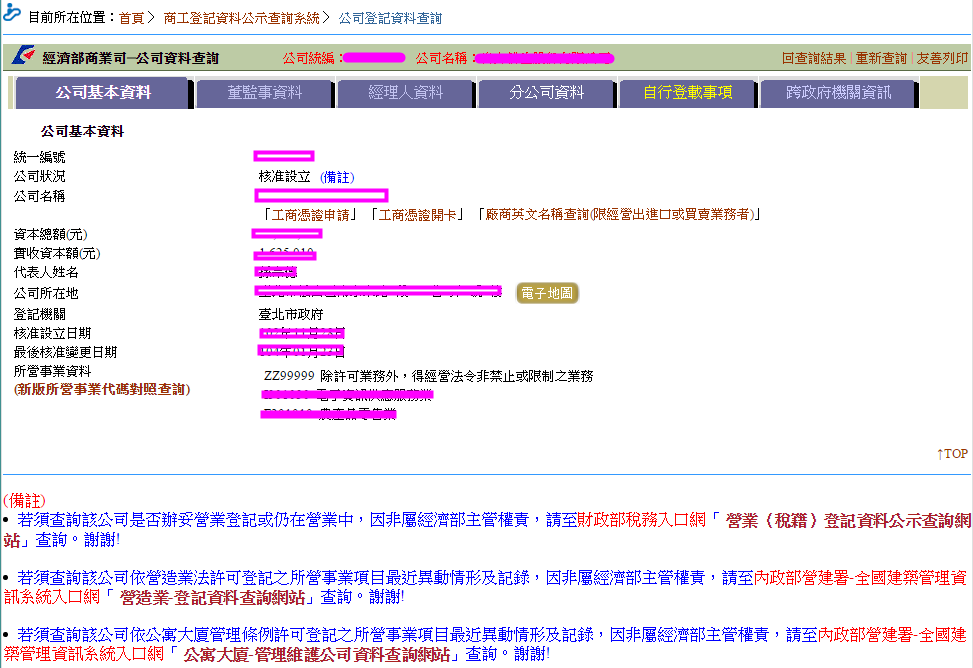 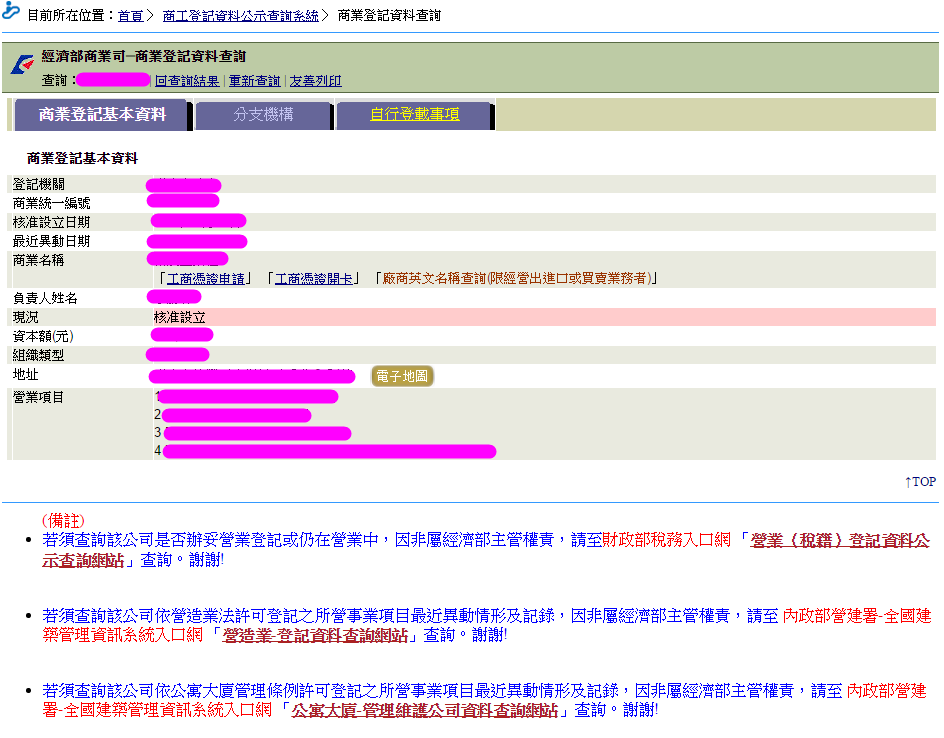 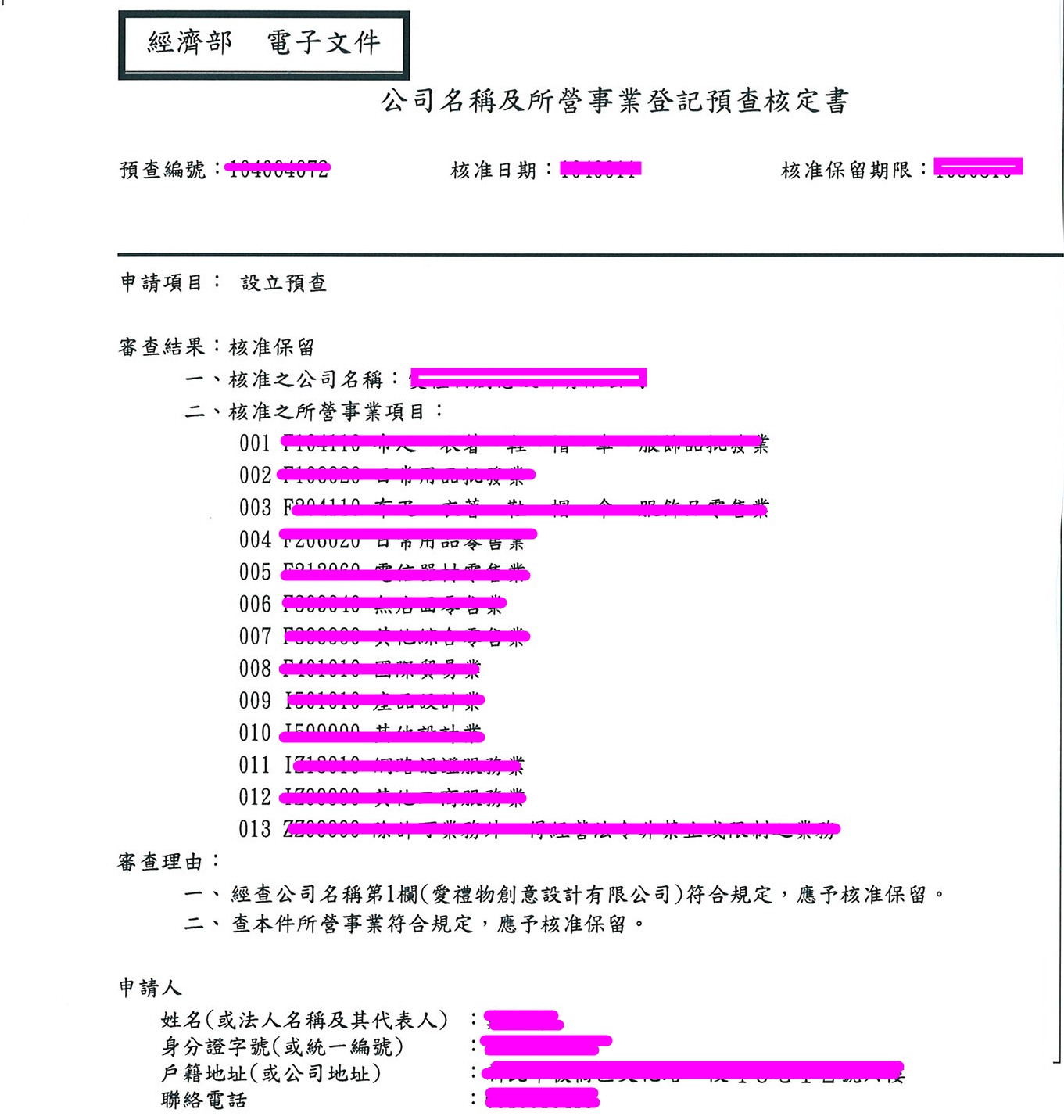 獲補助創業團隊進駐育成合約書影本教育部青年署補助經費收支結算表教育部青年署補助經費收支結算表教育部青年署補助經費收支結算表教育部青年署補助經費收支結算表教育部青年署補助經費收支結算表教育部青年署補助經費收支結算表執行單位名稱：（請填學校名稱，如○○大學）執行單位名稱：（請填學校名稱，如○○大學）執行單位名稱：（請填學校名稱，如○○大學）所屬年度：109創業團隊名稱/公司行號（或籌備處）名稱：創業團隊名稱/公司行號（或籌備處）名稱：創業團隊名稱/公司行號（或籌備處）名稱：計畫主持人：計畫名稱：109年度U-start原漾計畫計畫名稱：109年度U-start原漾計畫計畫名稱：109年度U-start原漾計畫單位：新臺幣元教育部青年署核定函日期文號： 教育部青年署核定函日期文號： 教育部青年署核定函日期文號： 教育部青年署核定函日期文號： 百分比：取至小數點二位經費項目教育部青年署核定
計畫金額（A）教育部青年署核定
計畫金額（A）教育部青年署核定補助金額
（B）教育部青年署
撥付金額（C）教育部青年署補助比率（D=B/A）教育部青年署補助比率（D=B/A）實支總額（E）計畫結餘款（F=A-E）依公式應繳回教育部青年署結餘款（G=F*D-（B-C））備                       註100%100%請查填以下資料：100%100%*■經常門   □資本門100%100%*□全額補助 ■部分補助 代收款350,000350,000350,000350,000100%100%*餘款繳回方式        創業團隊自籌款0000■依計畫規定（■繳回　□不繳回）合計□依核撥結報作業要點辦理（□繳回　□不繳回）是否適用彈性經費支用規定（註八）  （ □是■否），勾選「是」者，請查填下列支用情形是否適用彈性經費支用規定（註八）  （ □是■否），勾選「是」者，請查填下列支用情形是否適用彈性經費支用規定（註八）  （ □是■否），勾選「是」者，請查填下列支用情形是否適用彈性經費支用規定（註八）  （ □是■否），勾選「是」者，請查填下列支用情形是否適用彈性經費支用規定（註八）  （ □是■否），勾選「是」者，請查填下列支用情形是否適用彈性經費支用規定（註八）  （ □是■否），勾選「是」者，請查填下列支用情形是否適用彈性經費支用規定（註八）  （ □是■否），勾選「是」者，請查填下列支用情形是否適用彈性經費支用規定（註八）  （ □是■否），勾選「是」者，請查填下列支用情形是否適用彈性經費支用規定（註八）  （ □是■否），勾選「是」者，請查填下列支用情形是否適用彈性經費支用規定（註八）  （ □是■否），勾選「是」者，請查填下列支用情形是否有未執行項目（□是　□否），金額    元可支用額度（元）可支用額度（元）可支用額度（元）可支用額度（元）實支總額（元）實支總額（元）實支總額（元）實支總額（元）□其他（請備註說明）彈性經費彈性經費□其他（請備註說明）支出機關分攤表：支出機關分攤表：支出機關分攤表：支出機關分攤表：支出機關分攤表：支出機關分攤表：支出機關分攤表：支出機關分攤表：支出機關分攤表：支出機關分攤表：*部分補助計畫請查填左列支出機關分攤表，其金額合計應等於實支總額分攤機關名稱分攤機關名稱分攤機關名稱分攤機關名稱分攤金額（元）分攤金額（元）分攤金額（元）分攤金額（元）*部分補助計畫請查填左列支出機關分攤表，其金額合計應等於實支總額11教育部青年署教育部青年署教育部青年署教育部青年署500,000500,000500,000500,000*執行率未達80%之原因說明22（公司名稱/籌備處名稱）（公司名稱/籌備處名稱）（公司名稱/籌備處名稱）（公司名稱/籌備處名稱）（自籌款實支總額）（自籌款實支總額）（自籌款實支總額）（自籌款實支總額）*執行率未達80%之原因說明33機關2機關2機關2機關2*流用原因說明44機關3機關3機關3機關3*流用原因說明合計合計合計合計合計合計*流用原因說明學校名稱： 學校名稱： 學校名稱： 學校名稱： 學校名稱： 學校名稱： 學校名稱： 學校名稱： 編號原核定創業團隊名稱原核定創業團隊名稱原核定創業團隊名稱設立公司行號名稱設立公司行號名稱設立公司行號名稱設立公司行號名稱經費項目經費項目核定經費實際支用經費單價數量總額說明合計合計150,000學校名稱學校名稱學校名稱育成單位聯絡人育成單位聯絡人姓名/職稱電話手機手機E-mail育成單位聯絡人育成單位聯絡人創業團隊彙整表創業團隊彙整表創業團隊彙整表創業團隊彙整表創業團隊彙整表創業團隊彙整表創業團隊彙整表編號原核定創業團隊名稱原核定創業團隊名稱原核定創業團隊名稱原核定創業團隊名稱設立公司行號/籌備處名稱設立公司行號/籌備處名稱12345678910總件數：        總件數：        總件數：        總件數：        總件數：        總件數：        總件數：        請自審並勾選□公文（受文者：教育部青年發展署）□教育部青年署補助經費收支結算表（需校內相關單位用印）□育成單位經費運用明細表（需校內相關單位用印）。□「育成創業輔導結案報告」與「創業團隊計畫執行結案報告」裝訂成冊，一式2份（封面淡紫色，膠裝）。 □「育成創業輔導結案報告」與「創業團隊計畫執行結案報告」電子檔（word檔）光碟1份。  附件 □育成創業輔導會議紀錄影本（含簽到單等）。□相關佐證資料（邀請函或DM、會議通知單…）。其他□審閱創業團隊結案報告，並於「創業團隊補助經費運用明細表」蓋育成單位章。工作項目成果說明附件一、進駐輔導團隊家數二、育成業務1.專業諮詢（團隊/公司之專業諮詢-次數）○○團隊○○團隊○○團隊○○團隊2.中心、廠商聯盟或交流（含主辦與協辦-場次）3.協助申請政府外部資源○○計畫案金額○○貸款案金額○○競賽4.研討會或課程（含訓練-場次）研討會或課程（含訓練-人數）5.行政支援服務（次）6.拜訪創業團隊（次數）三、推廣工作1.成果推廣發表會（含參展成果發表-場次）2.說明會（場次）3.進駐審查會（家數）四、其他1.媒體廣宣件數（如：報紙、雜誌…）2.學校原住民族相關單位之支援及配合原核定創業團隊名稱原核定創業團隊名稱原核定創業團隊名稱設立公司行號/籌備處名稱設立公司行號/籌備處名稱設立公司行號/籌備處名稱1.創業團隊現況、問題及需求事項1.創業團隊現況、問題及需求事項1.創業團隊現況、問題及需求事項1.創業團隊現況、問題及需求事項1.創業團隊現況、問題及需求事項1.創業團隊現況、問題及需求事項1.創業團隊現況、問題及需求事項（請以條列的方式說明創業團隊需求重點）（請以條列的方式說明創業團隊需求重點）（請以條列的方式說明創業團隊需求重點）（請以條列的方式說明創業團隊需求重點）（請以條列的方式說明創業團隊需求重點）（請以條列的方式說明創業團隊需求重點）（請以條列的方式說明創業團隊需求重點）2.預定工作項目2.預定工作項目2.預定工作項目2.預定工作項目2.預定工作項目2.預定工作項目2.預定工作項目服務項目服務項目服務項目服務項目原育成輔導計畫書中預計工作內容原育成輔導計畫書中預計工作內容執行情形成效或差異說明1）提供辦公空間及辦公所需基本配備（如：電話、網路）、共用實驗設備、機械儀器及公共設施提供辦公空間及辦公所需基本配備（如：電話、網路）、共用實驗設備、機械儀器及公共設施提供辦公空間及辦公所需基本配備（如：電話、網路）、共用實驗設備、機械儀器及公共設施2）育成中心與團隊進行輔導會議（針對不同類型、不同階段段需求提供客製化服務，如：課程、業師輔導、營運諮詢等服務）育成中心與團隊進行輔導會議（針對不同類型、不同階段段需求提供客製化服務，如：課程、業師輔導、營運諮詢等服務）育成中心與團隊進行輔導會議（針對不同類型、不同階段段需求提供客製化服務，如：課程、業師輔導、營運諮詢等服務）3）協助提供業師諮詢服務（如：企業經營管理、市場暨行銷規劃、法律/智財/專利、會計/稅務等）客製化服務協助提供業師諮詢服務（如：企業經營管理、市場暨行銷規劃、法律/智財/專利、會計/稅務等）客製化服務協助提供業師諮詢服務（如：企業經營管理、市場暨行銷規劃、法律/智財/專利、會計/稅務等）客製化服務4）協助創業團隊廣宣、行銷或商機交流等相關活動協助創業團隊廣宣、行銷或商機交流等相關活動協助創業團隊廣宣、行銷或商機交流等相關活動5）協助創業團隊申請公司設立登記、商業登記或工廠登記等協助創業團隊申請公司設立登記、商業登記或工廠登記等協助創業團隊申請公司設立登記、商業登記或工廠登記等6） 協助轉知外部資源（如政府補助、貸款、研發補助、民間投資、各計畫詳細內容請至「新創圓夢網」了解。（註：各部會計畫名稱變動，僅以新創圓夢網最新公告為準）6） 協助轉知外部資源（如政府補助、貸款、研發補助、民間投資、各計畫詳細內容請至「新創圓夢網」了解。（註：各部會計畫名稱變動，僅以新創圓夢網最新公告為準）6） 協助轉知外部資源（如政府補助、貸款、研發補助、民間投資、各計畫詳細內容請至「新創圓夢網」了解。（註：各部會計畫名稱變動，僅以新創圓夢網最新公告為準）6） 協助轉知外部資源（如政府補助、貸款、研發補助、民間投資、各計畫詳細內容請至「新創圓夢網」了解。（註：各部會計畫名稱變動，僅以新創圓夢網最新公告為準）6） 協助轉知外部資源（如政府補助、貸款、研發補助、民間投資、各計畫詳細內容請至「新創圓夢網」了解。（註：各部會計畫名稱變動，僅以新創圓夢網最新公告為準）6） 協助轉知外部資源（如政府補助、貸款、研發補助、民間投資、各計畫詳細內容請至「新創圓夢網」了解。（註：各部會計畫名稱變動，僅以新創圓夢網最新公告為準）6） 協助轉知外部資源（如政府補助、貸款、研發補助、民間投資、各計畫詳細內容請至「新創圓夢網」了解。（註：各部會計畫名稱變動，僅以新創圓夢網最新公告為準）經濟部經濟部創業家實證計畫創業家實證計畫□已轉知資訊□已協助申請□已通過補助或參與經濟部經濟部女性創業飛雁計畫女性創業飛雁計畫□已轉知資訊□已協助申請□已通過補助或參與經濟部經濟部微型及個人事業支援與輔導計畫微型及個人事業支援與輔導計畫□已轉知資訊□已協助申請□已通過補助或參與經濟部經濟部新創事業獎新創事業獎□已轉知資訊□已協助申請□已通過補助或參與經濟部經濟部青年創業及啟動金貸款青年創業及啟動金貸款□已轉知資訊□已協助申請□已通過補助或參與經濟部經濟部加強投資策略性服務業實施方案（至民國111年）加強投資策略性服務業實施方案（至民國111年）□已轉知資訊□已協助申請□已通過補助或參與經濟部經濟部加強投資中小企業實施方案（至民國112年）加強投資中小企業實施方案（至民國112年）□已轉知資訊□已協助申請□已通過補助或參與經濟部經濟部中小企業創新研究獎中小企業創新研究獎□已轉知資訊□已協助申請□已通過補助或參與經濟部經濟部中小企業創新發展專案貸款中小企業創新發展專案貸款□已轉知資訊□已協助申請□已通過補助或參與經濟部經濟部小型企業創新研發計畫（SBIR）小型企業創新研發計畫（SBIR）□已轉知資訊□已協助申請□已通過補助或參與經濟部經濟部服務業創新研發計畫（SIIR）服務業創新研發計畫（SIIR）□已轉知資訊□已協助申請□已通過補助或參與經濟部經濟部協助傳統產業技術開發計畫（CITD）協助傳統產業技術開發計畫（CITD）□已轉知資訊□已協助申請□已通過補助或參與經濟部經濟部企業小頭家貸款企業小頭家貸款□已轉知資訊□已協助申請□已通過補助或參與經濟部經濟部產業升級創新平台輔導計畫產業升級創新平台輔導計畫□已轉知資訊□已協助申請□已通過補助或參與教育部教育部運動服務業創新創業輔導計畫-我是運動創業家運動服務業創新創業輔導計畫-我是運動創業家□已轉知資訊□已協助申請□已通過補助或參與文化部文化部文化創意創業圓夢計畫文化創意創業圓夢計畫□已轉知資訊□已協助申請□已通過補助或參與文化部文化部文化創意產業優惠貸款文化創意產業優惠貸款□已轉知資訊□已協助申請□已通過補助或參與科技部科技部創新創業激勵計畫（FITI）創新創業激勵計畫（FITI）□已轉知資訊□已協助申請□已通過補助或參與科技部科技部建置矽谷創新創業平台計畫（TIEC）建置矽谷創新創業平台計畫（TIEC）□已轉知資訊□已協助申請□已通過補助或參與科技部科技部預見新創計畫預見新創計畫□已轉知資訊□已協助申請□已通過補助或參與科技部科技部產學合作計畫產學合作計畫□已轉知資訊□已協助申請□已通過補助或參與科技部科技部補助國際產學聯盟計畫補助國際產學聯盟計畫□已轉知資訊□已協助申請□已通過補助或參與科技部科技部亞洲矽谷創新創業鏈結計畫（TITAN）亞洲矽谷創新創業鏈結計畫（TITAN）□已轉知資訊□已協助申請□已通過補助或參與國家發展委員會國家發展委員會行政院國家發展基金創業天使投資方案行政院國家發展基金創業天使投資方案□已轉知資訊□已協助申請□已通過補助或參與國家發展委員會國家發展委員會台灣新創競技場（TSS）台灣新創競技場（TSS）□已轉知資訊□已協助申請□已通過補助或參與國家發展委員會國家發展委員會臺灣創新快製媒合中心（Triple）臺灣創新快製媒合中心（Triple）□已轉知資訊□已協助申請□已通過補助或參與勞動部勞動部微型創業鳳凰貸款微型創業鳳凰貸款□已轉知資訊□已協助申請□已通過補助或參與勞動部勞動部創業諮詢輔導服務計畫創業諮詢輔導服務計畫□已轉知資訊□已協助申請□已通過補助或參與勞動部勞動部特殊境遇家庭創業貸款補助辦法特殊境遇家庭創業貸款補助辦法□已轉知資訊□已協助申請□已通過補助或參與農業委員會農業委員會農民學院農民學院□已轉知資訊□已協助申請□已通過補助或參與農業委員會農業委員會青年從農創業貸款青年從農創業貸款□已轉知資訊□已協助申請□已通過補助或參與農業委員會農業委員會大專生洄游農村競賽大專生洄游農村競賽□已轉知資訊□已協助申請□已通過補助或參與農業委員會農業委員會農業科技產學合作計畫農業科技產學合作計畫□已轉知資訊□已協助申請□已通過補助或參與客家委員會客家委員會客家青年返鄉創業啟航補助計畫客家青年返鄉創業啟航補助計畫□已轉知資訊□已協助申請□已通過補助或參與原住民族委員會原住民族委員會臺灣原住民族精實創業輔導計畫臺灣原住民族精實創業輔導計畫□已轉知資訊□已協助申請□已通過補助或參與原住民族委員會原住民族委員會原住民經濟產業貸款及青年創業貸款原住民經濟產業貸款及青年創業貸款□已轉知資訊□已協助申請□已通過補助或參與金融監督管理委員會金融監督管理委員會創櫃板及創意集資資訊揭露專區創櫃板及創意集資資訊揭露專區□已轉知資訊□已協助申請□已通過補助或參與金融監督管理委員會金融監督管理委員會金融挺創意產業專案計畫金融挺創意產業專案計畫□已轉知資訊□已協助申請□已通過補助或參與7）其他加值服務項目：（如協助創業團隊參賽/參展、與學校產學鏈結/技轉授權、產品與服務創新/技術商品化、商業模式優化、資金/商機媒合服務、專利檢索/申請、行銷通路開發/拓展國際市場…等，並請註明該資源主管機關及執行情形）其他加值服務項目：（如協助創業團隊參賽/參展、與學校產學鏈結/技轉授權、產品與服務創新/技術商品化、商業模式優化、資金/商機媒合服務、專利檢索/申請、行銷通路開發/拓展國際市場…等，並請註明該資源主管機關及執行情形）其他加值服務項目：（如協助創業團隊參賽/參展、與學校產學鏈結/技轉授權、產品與服務創新/技術商品化、商業模式優化、資金/商機媒合服務、專利檢索/申請、行銷通路開發/拓展國際市場…等，並請註明該資源主管機關及執行情形）其他加值服務項目：（如協助創業團隊參賽/參展、與學校產學鏈結/技轉授權、產品與服務創新/技術商品化、商業模式優化、資金/商機媒合服務、專利檢索/申請、行銷通路開發/拓展國際市場…等，並請註明該資源主管機關及執行情形）其他加值服務項目：（如協助創業團隊參賽/參展、與學校產學鏈結/技轉授權、產品與服務創新/技術商品化、商業模式優化、資金/商機媒合服務、專利檢索/申請、行銷通路開發/拓展國際市場…等，並請註明該資源主管機關及執行情形）其他加值服務項目：（如協助創業團隊參賽/參展、與學校產學鏈結/技轉授權、產品與服務創新/技術商品化、商業模式優化、資金/商機媒合服務、專利檢索/申請、行銷通路開發/拓展國際市場…等，並請註明該資源主管機關及執行情形）項次佐證資料名稱（倘為照片紀錄，請簡述活動內容）頁碼備註12345678910主要股東名稱持有股份持股比例合   計姓名職稱工作執掌姓名輔導內容預定工作項目執行成效差異分析無差異；□有差異：說明：                               類別單位名稱計畫名稱金額型態（補助/獎勵/投資）政府資源創投資金天使投資人群眾募資其他原核定創業團隊名稱原核定創業團隊名稱原核定創業團隊名稱原核定創業團隊名稱設立公司行號/籌備處名稱設立公司行號/籌備處名稱設立公司行號/籌備處名稱設立公司行號/籌備處名稱經費項目經費項目核定計畫金額核定補助金額核定補助金額補助比率%實支總額備註補助款補助款補助款補助款自籌款自籌款自籌款合計合計350,000350,000項次佐證資料名稱（倘為照片紀錄，請簡述活動內容）頁碼備註12345678育成基本資料育成基本資料育成基本資料育成基本資料育成基本資料育成基本資料學校育成單位名稱學校育成單位名稱育成聯絡人電話/手機電話/手機E-mail團隊基本資料團隊基本資料團隊基本資料團隊基本資料團隊基本資料團隊基本資料創業團隊名稱創業團隊名稱團隊代表人電話/手機電話/手機E-mail計畫變更說明計畫變更說明計畫變更說明計畫變更說明計畫變更說明計畫變更說明計畫變更內容□團隊代表人異動請於變更公文加註代表人變更說明，並請檢附「團隊代表人變更表」（請參見附錄1-2-6-1）□團隊成員異動請於變更公文加註成員變更說明，並請檢附「團隊成員變更表」、變更後成員之「新進團隊成員基本資料證明文件」（請參見附錄1-2-6-2）□公司行號名稱異動請於變更公文敘明事由，並檢附原公司行號撤銷等相關證明文件及新行號公司設立文件。□計畫經費異動請檢附公文敘明異動原因，同時檢附「經費調整對照表」（附錄1-2-6-3）、原經費核定表及調整後之經費申請表（附錄1-2-2、附錄1-2-3）□其他，請說明 （                                                          ）□團隊代表人異動請於變更公文加註代表人變更說明，並請檢附「團隊代表人變更表」（請參見附錄1-2-6-1）□團隊成員異動請於變更公文加註成員變更說明，並請檢附「團隊成員變更表」、變更後成員之「新進團隊成員基本資料證明文件」（請參見附錄1-2-6-2）□公司行號名稱異動請於變更公文敘明事由，並檢附原公司行號撤銷等相關證明文件及新行號公司設立文件。□計畫經費異動請檢附公文敘明異動原因，同時檢附「經費調整對照表」（附錄1-2-6-3）、原經費核定表及調整後之經費申請表（附錄1-2-2、附錄1-2-3）□其他，請說明 （                                                          ）□團隊代表人異動請於變更公文加註代表人變更說明，並請檢附「團隊代表人變更表」（請參見附錄1-2-6-1）□團隊成員異動請於變更公文加註成員變更說明，並請檢附「團隊成員變更表」、變更後成員之「新進團隊成員基本資料證明文件」（請參見附錄1-2-6-2）□公司行號名稱異動請於變更公文敘明事由，並檢附原公司行號撤銷等相關證明文件及新行號公司設立文件。□計畫經費異動請檢附公文敘明異動原因，同時檢附「經費調整對照表」（附錄1-2-6-3）、原經費核定表及調整後之經費申請表（附錄1-2-2、附錄1-2-3）□其他，請說明 （                                                          ）□團隊代表人異動請於變更公文加註代表人變更說明，並請檢附「團隊代表人變更表」（請參見附錄1-2-6-1）□團隊成員異動請於變更公文加註成員變更說明，並請檢附「團隊成員變更表」、變更後成員之「新進團隊成員基本資料證明文件」（請參見附錄1-2-6-2）□公司行號名稱異動請於變更公文敘明事由，並檢附原公司行號撤銷等相關證明文件及新行號公司設立文件。□計畫經費異動請檢附公文敘明異動原因，同時檢附「經費調整對照表」（附錄1-2-6-3）、原經費核定表及調整後之經費申請表（附錄1-2-2、附錄1-2-3）□其他，請說明 （                                                          ）□團隊代表人異動請於變更公文加註代表人變更說明，並請檢附「團隊代表人變更表」（請參見附錄1-2-6-1）□團隊成員異動請於變更公文加註成員變更說明，並請檢附「團隊成員變更表」、變更後成員之「新進團隊成員基本資料證明文件」（請參見附錄1-2-6-2）□公司行號名稱異動請於變更公文敘明事由，並檢附原公司行號撤銷等相關證明文件及新行號公司設立文件。□計畫經費異動請檢附公文敘明異動原因，同時檢附「經費調整對照表」（附錄1-2-6-3）、原經費核定表及調整後之經費申請表（附錄1-2-2、附錄1-2-3）□其他，請說明 （                                                          ）計畫變更前後對照說明原計畫內容原計畫內容計畫變更前後對照說明變更後內容變更後內容計畫變更前後對照說明計畫變更原因說明：計畫變更原因說明：計畫變更原因說明：計畫變更原因說明：計畫變更原因說明：團隊代表人變更前後對照說明團隊代表人變更前後對照說明團隊代表人變更前後對照說明變更內容原團隊代表人新團隊代表人姓名替換原因執行期間變更代表人親簽*本人同意放棄擔任______  _　　　　　 ______  （公司行號或籌備處名稱）負責人。簽名：＿＿＿＿＿＿＿＿＿＿＿*本人為申請計畫時之原團隊成員（專科生、碩博士在校生或近五學年度畢業生），並已詳閱「109年度U-start原漾計畫」申請須知，同意相關規範。簽名：＿＿＿＿＿＿＿＿＿＿＿團隊代表人及原團隊成員親簽*本人同意上述團隊成員變更說明內容。<若變更團隊代表人時，需全數團隊成員同意>*本人同意上述團隊成員變更說明內容。<若變更團隊代表人時，需全數團隊成員同意>團隊成員變更前後對照說明團隊成員變更前後對照說明團隊成員變更前後對照說明變更內容原團隊成員新團隊成員姓名身分別□原住民族青年□畢業生□在校生（含大學、專科四年級以上及碩博士）□社會人士□取得居留簽證之外籍人士□原住民族青年□畢業生□在校生（含大學、專科四年級以上及碩博士）□社會人士□取得居留簽證之外籍人士工作職掌替換原因執行期間變更成員親簽*本人同意放棄參與「109年度U-start原漾計畫」及 _　　　　　　 　　_　 _　　_　　（公司行號名稱）。簽名：＿＿＿＿＿＿＿＿＿＿＿*本人已詳閱「109年度U-start原漾計畫」申請須知，同意相關規範。簽名：＿＿＿＿＿＿＿＿＿＿＿創業團隊名稱創業團隊名稱姓名姓名出生年月日民國　　　年　　　月　　　日身分證字號身分證字號性　　　別□女　□男具原住民族身分具原住民族身分□是　□否□是　□否□是　□否畢業學校/系所畢業學校/系所畢業學年度學年度聯絡方式電　　話聯絡方式手　　機聯絡方式E-mail證明文件黏貼欄（一）身分證影本證明文件黏貼欄（一）身分證影本證明文件黏貼欄（一）身分證影本證明文件黏貼欄（一）身分證影本證明文件黏貼欄（一）身分證影本身分證影本正面身分證影本正面身分證影本正面身分證影本反面身分證影本反面證明文件黏貼欄（二）戶口名簿或戶籍謄本影本(具原住民族身分者請檢附)戶口名簿或戶籍謄本影本證明文件黏貼欄（三）最高學歷證明文件影本最高學歷證明文件影本創業團隊之近5學年度畢業生皆須填寫，並檢附最高學歷證明文件。配合學年度計算方式，畢業證書上之日期需於104年8月1日之後者，方為104學年度畢業生，依此類推。104學年度：104年8月-105年7月105學年度：105年8月-106年7月106學年度：106年8月-107年7月107學年度：107年8月-108年7月108學年度上學期：108年8月-109年2月國外學歷：須加附「出入境證明」、所畢業之學校列於「教育部外國大學參考名冊（http://fsedu.cloud.ncnu.edu.tw/home.aspx）」之頁面截圖。證明文件黏貼欄（四）個人全職投入計畫切結書個人全職投入計畫切結書※ 須簽名“或”蓋章創業團隊名稱創業團隊名稱姓名姓名出生年月日出生年月日民國　　　年　　　月　　　日身分證字號身分證字號性別性別□女　□男具原住民族身分具原住民族身分□是　□否□是　□否□是　□否□是　□否就讀學校/系所就讀學校/系所身分別身分別□學士 □專科四年級以上□碩士生　□博士生聯絡方式電　　話聯絡方式手　　機聯絡方式E-mail證明文件黏貼欄（一）身分證影本證明文件黏貼欄（一）身分證影本證明文件黏貼欄（一）身分證影本證明文件黏貼欄（一）身分證影本證明文件黏貼欄（一）身分證影本證明文件黏貼欄（一）身分證影本身分證影本正面身分證影本正面身分證影本正面身分證影本正面身分證影本反面身分證影本反面證明文件黏貼欄（二）學生證影本證明文件黏貼欄（二）學生證影本證明文件黏貼欄（二）學生證影本證明文件黏貼欄（二）學生證影本證明文件黏貼欄（二）學生證影本證明文件黏貼欄（二）學生證影本學生證影本正面學生證影本正面學生證影本正面學生證影本正面學生證影本反面註:學生證須蓋有最近一學期之學期註冊章或檢附「在學證明」等資料學生證影本反面註:學生證須蓋有最近一學期之學期註冊章或檢附「在學證明」等資料證明文件黏貼欄（三）戶口名簿或戶籍謄本影本(具原住民族身分者請檢附)戶口名簿或戶籍謄本影本證明文件黏貼欄（四）個人全職投入計畫切結書個人全職投入計畫切結書※ 須簽名“或”蓋章公司名稱公司名稱姓名姓名出生年月日民國　　　年　　　月　　　日身分證字號身分證字號性別女身分證字號身分證字號性別男具原住民族身分具原住民族身分□是　□否□是　□否□是　□否聯絡方式電　　話聯絡方式手　　機聯絡方式E-mail證明文件黏貼欄（一）身分證影本證明文件黏貼欄（一）身分證影本證明文件黏貼欄（一）身分證影本證明文件黏貼欄（一）身分證影本證明文件黏貼欄（一）身分證影本身分證影本正面身分證影本正面身分證影本正面身分證影本反面身分證影本反面證明文件黏貼欄（三）個人全職投入計畫切結書個人全職投入計畫切結書※ 須簽名“或”蓋章團隊名稱Team name團隊名稱Team name姓名Passport Name姓名Passport Name（First Name）（Last Name）出生年月日BirthdayYYYY/MM/DD　　居留證號碼Resident Certificate No.居留證號碼Resident Certificate No.性別Gender女Female護照號碼Passport Number護照號碼Passport Number性別Gender男male聯絡方式Contact電　　話Tel: +886-聯絡方式Contact手　　機Cell Phone聯絡方式ContactE-mail證明文件黏貼欄Attached Documents（一）護照Passport、居留簽證影本Resident Certificate copy證明文件黏貼欄Attached Documents（一）護照Passport、居留簽證影本Resident Certificate copy證明文件黏貼欄Attached Documents（一）護照Passport、居留簽證影本Resident Certificate copy證明文件黏貼欄Attached Documents（一）護照Passport、居留簽證影本Resident Certificate copy證明文件黏貼欄Attached Documents（一）護照Passport、居留簽證影本Resident Certificate copy證件正面Front Side證件正面Front Side證件正面Front Side證件反面Back Side證件反面Back Side證明文件黏貼欄Attached Documents（二）個人全職投入計畫切結書 Full time Declalation Letter（One original and Seven copies）個人全職投入計畫切結書Full time Declalation Letter※ 須簽名“或”蓋章 Signature教育部青年發展署補助計畫經費第  次調整對照表教育部青年發展署補助計畫經費第  次調整對照表教育部青年發展署補助計畫經費第  次調整對照表教育部青年發展署補助計畫經費第  次調整對照表教育部青年發展署補助計畫經費第  次調整對照表教育部青年發展署補助計畫經費第  次調整對照表教育部青年發展署補助計畫經費第  次調整對照表教育部青年發展署補助計畫經費第  次調整對照表執行單位名稱：（請填學校名稱，如○○大學）執行單位名稱：（請填學校名稱，如○○大學）執行單位名稱：（請填學校名稱，如○○大學）執行單位名稱：（請填學校名稱，如○○大學）執行單位名稱：（請填學校名稱，如○○大學）執行單位名稱：（請填學校名稱，如○○大學）執行單位名稱：（請填學校名稱，如○○大學）執行單位名稱：（請填學校名稱，如○○大學）計畫名稱：109年度U-start原漾計畫計畫名稱：109年度U-start原漾計畫計畫名稱：109年度U-start原漾計畫計畫名稱：109年度U-start原漾計畫計畫名稱：109年度U-start原漾計畫計畫名稱：109年度U-start原漾計畫計畫名稱：109年度U-start原漾計畫所屬年度：教育部青年發展署核定函日期文號：教育部青年發展署核定函日期文號：教育部青年發展署核定函日期文號：教育部青年發展署核定函日期文號：教育部青年發展署核定函日期文號：教育部青年發展署核定函日期文號：教育部青年發展署核定函日期文號：計畫期程：109年4月15日至109年10月14日教育部青年發展署補助計畫：□全額補助 ■部分補助 教育部青年發展署補助計畫：□全額補助 ■部分補助 教育部青年發展署補助計畫：□全額補助 ■部分補助 教育部青年發展署補助計畫：□全額補助 ■部分補助 教育部青年發展署補助計畫：□全額補助 ■部分補助 教育部青年發展署補助計畫：□全額補助 ■部分補助 教育部青年發展署補助計畫：□全額補助 ■部分補助 計畫主持人：教育部青年發展署委辦計畫辦理方式：□政府採購法  □行政指示  □行政協助教育部青年發展署委辦計畫辦理方式：□政府採購法  □行政指示  □行政協助教育部青年發展署委辦計畫辦理方式：□政府採購法  □行政指示  □行政協助教育部青年發展署委辦計畫辦理方式：□政府採購法  □行政指示  □行政協助教育部青年發展署委辦計畫辦理方式：□政府採購法  □行政指示  □行政協助教育部青年發展署委辦計畫辦理方式：□政府採購法  □行政指示  □行政協助教育部青年發展署委辦計畫辦理方式：□政府採購法  □行政指示  □行政協助單位：新臺幣元經費項目調整前核定計畫調整前核定計畫調整後之計畫調整後之計畫調整數調整數調整原因說明經費項目教育部青年發展署核定計畫金額（A）教育部青年發展署核定補助金額（B）教育部青年發展署核定計畫金額（C）教育部青年發展署核定補助金額（D）教育部青年發展署核定計畫金額（E=C-A）教育部青年發展署核定補助金額（F=D-B）調整原因說明本次調整項目合計 業務單位:主(會)計單位： 機關學校首長(或團體負責人)：備註：本表請隨函檢送乙份。委辦計畫僅需填寫「教育部青年署核定計畫金額」欄位，「教育部青年署核定補助金額」欄位可不必填寫。請另附調整後計畫項目經費申請表，並註明係第幾次調整。備註：本表請隨函檢送乙份。委辦計畫僅需填寫「教育部青年署核定計畫金額」欄位，「教育部青年署核定補助金額」欄位可不必填寫。請另附調整後計畫項目經費申請表，並註明係第幾次調整。備註：本表請隨函檢送乙份。委辦計畫僅需填寫「教育部青年署核定計畫金額」欄位，「教育部青年署核定補助金額」欄位可不必填寫。請另附調整後計畫項目經費申請表，並註明係第幾次調整。備註：本表請隨函檢送乙份。委辦計畫僅需填寫「教育部青年署核定計畫金額」欄位，「教育部青年署核定補助金額」欄位可不必填寫。請另附調整後計畫項目經費申請表，並註明係第幾次調整。備註：本表請隨函檢送乙份。委辦計畫僅需填寫「教育部青年署核定計畫金額」欄位，「教育部青年署核定補助金額」欄位可不必填寫。請另附調整後計畫項目經費申請表，並註明係第幾次調整。備註：本表請隨函檢送乙份。委辦計畫僅需填寫「教育部青年署核定計畫金額」欄位，「教育部青年署核定補助金額」欄位可不必填寫。請另附調整後計畫項目經費申請表，並註明係第幾次調整。備註：本表請隨函檢送乙份。委辦計畫僅需填寫「教育部青年署核定計畫金額」欄位，「教育部青年署核定補助金額」欄位可不必填寫。請另附調整後計畫項目經費申請表，並註明係第幾次調整。備註：本表請隨函檢送乙份。委辦計畫僅需填寫「教育部青年署核定計畫金額」欄位，「教育部青年署核定補助金額」欄位可不必填寫。請另附調整後計畫項目經費申請表，並註明係第幾次調整。